МИНИСТЕРСТВО ОБРАЗОВАНИЯ И НАУКИ КЫРГЫЗСКОЙ РЕСПУБЛИКИ
ОШСКИЙ ГОСУДАРСТВЕННЫЙ УНИВЕРСИТЕТ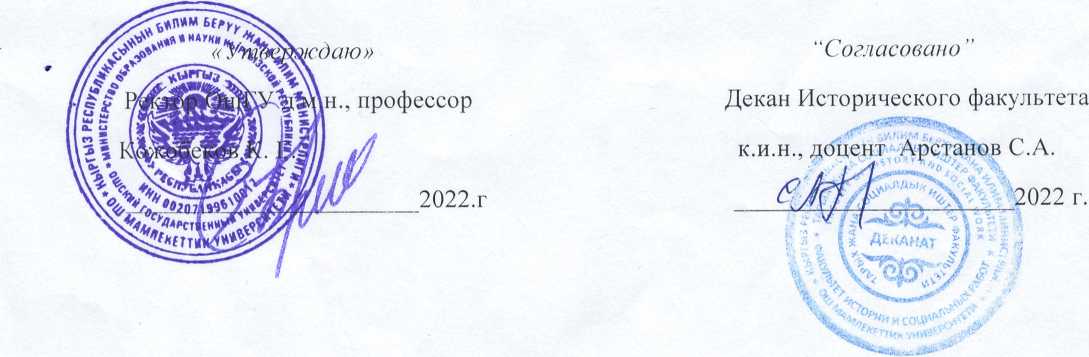 ОСНОВНАЯ ОБРАЗОВАТЕЛЬНАЯ ПРОГРАММАВЫСШЕГО ПРОФЕССИОНАЛЬНОГО ОБРАЗОВАНИЯ Направление подготовки: 540200 “Социальная работа” Направленность (профиль): Социальная работа Квалификация выпускника: бакалавр Нормативный срок освоение программы: 4 года Форма обучения: очнаяОШ-2022СОДЕРЖАНИЕ1.НОРМАТИВНО-ПРАВОВАЯ БАЗА  ООП Нормативные документы правительства и министерстваНормативные документы разработанные в ОшГУ2. ОБЩАЯ ХАРАКТЕРИСТИКА  ООП Цели и ожидаемые  результаты   освоения ООП.Матрица соотношения целей и результатов освоения ООП.Матрица  компетенций   ООП.Сроки освоения  ООП по данному направлению.Трудоемкость  ООП в зачетных единицах.Анализ и потребности рынка труда в выпускниках данной ООП.Описание преимуществ и  особенностей ООП Требования к абитуриенту.Кадровое обеспечение ООП.Материально-технические и финансовые условия реализации ООП.2.11. Разработчики ООП.3. ДОКУМЕНТЫ,  РЕГЛАМЕНТИРУЮЩИЕ  СОДЕРЖАНИЕ  И                        ОРГАНИЗАЦИЮ  УЧЕБНОГО  ПРОЦЕССА  ПО  ООП Учебный план по направлению подготовки.Рабочий учебный план  по направлению подготовки.Календарный график учебного процесса Аннотации учебных дисциплинПрограммы всех видов практик  и их аннотацииПрограмма государственной итоговой аттестации (далее – ГИА) и ее аннотацияФонд оценочных средств  и  методические материалы к ним.1.НОРМАТИВНО - ПРАВОВАЯ  БАЗА ДЛЯ РАЗРАБОТКИ ООП БАКАЛАВРА ПО НАПРАВЛЕНИЮ ПОДГОТОВКИ 540 200 «СОЦИАЛЬНАЯ РАБОТА» 1.1. Нормативные документы правительства и министерстваКафедра Социальная работа исторического факультета ОшГУ организует и осуществляет свою деятельность на основании Конституции Кыргызской Республики, Законов КР «Об образовании»,  Постановления  Правительства Кыргызской Республики «Об установлении двухуровневой структуры высшего профессионального образования в Кыргызской Республике» от 23 августа 2011 года N 496,  в редакции постановления Правительства КР от 4 июля 2012 года N 472;Государственный образовательный стандарт высшего профессионального образования по направлению подготовки  540 200 (Утвержден приказом МОиН КР №1179/1 от 15.09.2015г)Положения о структурном подразделении высшего и среднего профессионального учебного заведения, реализующем программы дополнительного профессионального образования  (Постановление Правительства КР  от 29 мая 2012г. №346), Положения об итоговой государственной аттестации выпускников высших учебных заведений Кыргызской Республики (Постановление Правительства КР  от 29 мая 2012г. №346),Положения о порядке перевода, отчисления и восстановления студентов высших учебных заведений Кыргызской Республики (Постановление Правительства КР  от 29 мая 2012г. №346), (Постановление Правительства КР  от 29 мая 2012г. №346),Положения о проведении текущего контроля и промежуточной аттестации студентов высших учебных заведений Кыргызской Республики, (Постановление Правительства КР  от 29 мая 2012г. №346),Лицензии Министерства образования и науки Кыргызской Республики серия ЖБ  №10, выданной в 2012 году,1.2.Нормативные документы разработанные в ОшГУУстава ОшГУ, Положения об Ученом Совете ОшГУ;Положения об Учебно-методическом совете ОшГУ;Правил приема в ОшГУ;Положение об учебно-методическом комплексе дисциплин в ОшГУ;Положение по организации учебного процесса в ОшГУ;Положение об организации учебного процесса в ОшГУ с использованием модульно-рейтинговой технологии обучения;Положение о порядке проведения промежуточной аттестации;Положение о внутривузовской системе текущего/рубежного и итогового/промежуточного контроля качества обучения студентов;Положение об итоговой государственной аттестации выпускников  ВУЗа;Положение по подготовке, оформлению и защите выпускных квалификационных работ бакалавра);Инструкции к положению о порядке перевода, восстановления, повторного обучения и предоставления академического отпуска  студентам ОшГУ;Положение о системе качества ВПО в ОшГУ;Положение о научно-исследовательской работе студентов в ОшГУ;Положение о кредитных технологиях.Регламент обучения студентов по системе перевода и накопления кредитов.Программы перехода ОшГУ на 2-3-х уровневую систему ВПО2. ОБЩАЯ ХАРАКТЕРИСТИКА  ООП Основная образовательная программа (далее – ООП), по направлению подготовки академической степени бакалавра «540200 - Социальная работа» представляет собой систему документов, разработанную и утвержденную университетом с учетом требований рынка труда на основе Государственного образовательного стандарта по соответствующему направлению подготовки высшего профессионального образования (ГОС ВПО).ООП регламентирует цели, ожидаемые результаты, содержание, условия и технологии реализации образовательного процесса, оценку качества подготовки выпускника по данному направлению подготовки и включает в себя: учебный план, рабочие программы учебных курсов, предметов, дисциплин (модулей) и другие материалы, обеспечивающие качество подготовки обучающихся, а также программы учебной и производственной практики, календарный учебный график и методические материалы, обеспечивающие реализацию соответствующей образовательной технологии.2.1. Цели ООП подготовки бакалавров по специальности “540200 - Социальная работа”:Цель 1: Подготовка в области основ гуманитарных, социальных, экономических, математических и естественнонаучных знаний, получение высшего образования, позволяющего выпускнику успешно работать в избранной сфере деятельности, обладать универсальными и предметно-специализированными компетенциями, способствующими его социальной мобильности и устойчивости на рынке труда.Цель 2: Формирование социально-личностных качеств студентов: целеустремленности, организованности, трудолюбия, ответственности, гражданственности, коммуникативности, толерантности, повышения общей культуры, развитие критического мышления, способности к самореализации и к самообразованию.Цель 3: Формирование у студентов навыков правильного применения средств, приемов и способов направленные на социальную защиту населения, на работу с различными социальными группами и отдельными лицами нуждающимися в социальной помощи и защите. Цель 4: Подготовка выпускника, который должен быть готов к деятельности в качестве специалиста по социальной работе в социальной сфере: система социальной защиты, госслужба занятости, государственная служба медико-социальной экспертизы, миграционная служба , МЧС, пенитенциарная система, предприятие и фирмы, ритуальная служба, силовые структуры, система здравоохранения, система пенсионного обеспечения, система обслуживания. Задачи ООП:1. Развитие у студентов познавательной активности, потребности и способности непрерывно усваивать необходимые новые знания, критически осмысливая их и применяя в качестве средств овладения профессиональной деятельностью.2. Развитие умений определять свои информационные потребности в области учебно-профессиональной деятельности и в сфере профессионального труда в целом.3. Формирование умений проектирования, прогнозирования профессиональной деятельности, целеполагания, коррекции целей и средств профессионального труда.4. Развитие системного, творческого мышления и рефлексивных способностей, формирование потребности в личностном саморазвитии и профессиональное самосовершенствовании, владение навыками самообразования и самовоспитания.2.2. Матрица соотношения целей и результатов освоения ООПВзаимосвязь целей с результатами обучения (РО) образовательной программы 540200 - «Социальная работа» (бакалавр)Матрица  компетенций   ООП.Приложение 1. Матрица компетенций ООП2.4.Сроки освоения  ООП по данному направлениюНормативный срок освоения ООП ВПО подготовки бакалавров по направлению 540200 Социальная работа на базе среднего общего или среднего профессионального образования при очной форме обучения составляет не менее 4 года.Сроки освоения ООП ВПО подготовки бакалавров в случае сочетания различных форм обучения и использования дистанционных образовательных технологий, увеличиваются вузом на один год относительно установленного нормативного срока освоения при очной форме обучения.Иные нормативные сроки освоения ООП ВПО подготовки бакалавров устанавливаются Правительством Кыргызской Республики.2.5.Трудоемкость  ООП в зачетных единицахОбщая трудоемкость освоения ООП ВПО подготовки бакалавров равна не менее 240 зачетных единиц (кредитов)Трудоемкость ООП ВПО по очной форме обучения за учебный год равна не менее 60 зачетных единиц (кредитов).Трудоемкость одного учебного семестра равна 30 зачетным единицам (кредитам) (при двухсеместровом построении учебного процесса).Одна зачетная единица (кредит) равна 30 часам учебной работы студента (включая его аудиторную, самостоятельную работу и все виды аттестации).Трудоемкость ООП по очной и заочной формам обучения, а также в случае сочетания различных форм обучения и использования дистанционных образовательных технологий обучения за учебный год  составляет не менее 45 зачетных единиц (кредитов).2.6.Анализ и потребности рынка труда в выпускниках данной ООП.Уровень качества программы бакалавриата и их соответствие требованиям рынка труда и профессиональных стандартов (при наличии) может устанавливаться с учетом профессионально-общественной аккредитации образовательных программ.Оценка качества освоения программ бакалавриата обучающимися включает текущий контроль успеваемости, промежуточную аттестацию обучающихся и итоговую (государственную итоговую) аттестацию.Конкретные формы и процедуры текущего контроля успеваемости и промежуточной аттестации обучающихся по каждой дисциплине (модулю) и практике устанавливаются образовательной организацией самостоятельно (в том числе особенности процедур текущего контроля успеваемости и промежуточной аттестации при обучении инвалидов и лиц с ограниченными возможностями здоровья) и доводятся до сведения обучающихся в сроки, определенные в локальных нормативных актах образовательной организации.Для осуществления процедур текущего контроля успеваемости и промежуточной аттестации обучающихся образовательная организация  создает фонды оценочных средств, позволяющие оценить достижение запланированных в образовательной программе результатов обучения и уровень сформированности всех компетенций, заявленных в образовательной программе. В целях приближения текущего контроля успеваемости и промежуточной аттестации обучающихся к задачам их будущей профессиональной деятельности образовательная организация должна разработать порядок и создать условия для привлечения к процедурам текущего контроля успеваемости и промежуточной аттестации, а также экспертизе оценочных средств внешних экспертов: работодателей из числа действующих руководителей и работников профильных организаций (имеющих стаж работы в данной профессиональной области не менее 3 лет), а также преподавателей смежных образовательных областей, специалистов по разработке и сертификации оценочных средств.Обучающимся должна быть предоставлена возможность оценивания содержания, организации и качества образовательного процесса в целом и отдельных дисциплин (модулей) и практик, а также работы отдельных преподавателей.Государственная итоговая аттестация в качестве обязательного государственного аттестационного испытания включает защиту выпускной квалификационной работы. Государственный экзамен вводится по усмотрению образовательной организации. Образовательная организация самостоятельно определяет требования к содержанию, объему и структуре выпускной квалификационной работы, а также требования к государственному экзамену . Описание преимуществ и  особенностей ООППреимущества ООП по направлению 540200 «Социальная работа» Направленность учебного процесса на подготовку высококвалифицированных профессионалов в сфере  работы  с людьми, социальной политике, социально-правового и социально-психологического консультирования и менеджмента в социальной сфере.Вовлеченность студентов с первых курсов в научно-исследовательскую и гуманистически ориентированную волонтерскую деятельность и благотворительность.Востребованность в органах государственного и муниципального управления, негосударственных некоммерческих организациях, службах социальной защиты населения.Образовательная технология – система, включающая в себя конкретное представление планируемых результатов обучения, форму обучения, порядок взаимодействия бакалавра и преподавателя, методики и средства обучения, систему диагностики текущего состояния учебного процесса и степени обученности бакалавра.При разработке образовательной программы для каждого модуля (учебной дисциплины) ООП ОшГУв рамках компетентностного подхода предусмотрены технологии активного и интерактивного обучения. Удельный вес занятий, проводимых в интерактивных формах, определяется особенностью контингента обучающихся и содержанием конкретных дисциплин, и в целом в учебном процессе составляет не менее 30 % аудиторных занятий. При активном и интерактивном обучении осуществляется постоянный мониторинг освоения образовательной программы, целенаправленный текущий контроль и взаимодействие преподавателя и бакалавра в течение всего процесса обучения. При разработке образовательной программы для каждой учебной дисциплины предусмотрены соответствующие технологии обучения, которые позволяют обеспечить достижение планируемых результатов обучения.На занятиях используются методы активизации образовательной деятельности:Методы IT (используются на занятиях по всем дисциплинам базового и вариативного цикла в форме электронных презентаций: лекций,  семинарских, практических занятий преподавателей,  представления кейс-стади, докладов, проектов,  рефератов студентов и т.д.).Работа в команде (используются на занятиях по дисциплинам «Социальная психология», «История и теория социальной работы», «Методы и технологии социальной работы», «Организация и управление социальной работы», «Гендерная политика и семьеведение», «Социальное консультирование», «Конфликтология в социальной работе», «Социология», «Социальное проектирование и моделирование», «Менеджмент в социальной работе», «Девионтология» и др.).Case-study(используются на занятиях по дисциплинам «Дефектология», «Социальная психология», «Конфликтология в социальной работе», «Социология», «Имеджология», «Социальное проектирование и моделирование», и др.).Игра (используются на занятиях по дисциплинам «История и теория социальной работы», «Методы и технологии социальной работы», «Организация и управление социальной работы», «Гендерная политика и семьеведение», «Социальное консультирование», «Конфликтология в социальной работе», «Социология в социальной работе», «Социальное проектирование и моделирование»).Проблемное обучение (используются на занятиях по всем дисциплинам базового и вариативного цикла в форме электронных презентаций лекций, проектов и т.д.);Контекстное обучение (используются на занятиях по дисциплинам «История и теория социальной работы», «Основы социологии в социальной работе», «Социальная работа за рубежом», «Философия», «Манасоведение»и др.).Обучение на основе опыта (используются на занятиях по дисциплинам «Организация и управление социальной работы», «Гендерная политика и семьеведение», «Социальной консультирование», «Конфликтология в социальной работе», «Социальное проектирование и моделирование»и др.).Индивидуальное обучение (используются на занятиях по  всем дисциплинам) Междисциплинарное обучение (используются на занятиях по всем  дисциплинам)Опережающая самостоятельная работа (используются на занятиях по всем дисциплинам)Кроме того, на занятиях по дисциплинам ООП направления 540200 Социальная работа используются следующие инновационные методы: мастерские, мозговые штурмы, защита проектов, решение ситуационных задач, тренинги, круглые столы, метод погружения, элементы  дистанционного обучения.Допускаются комбинированные формы проведения занятий:лекционно-практические занятия;лекционно-лабораторные занятия;лабораторно-курсовые проекты и работы.Преподаватели самостоятельно выбирают методы и формы проведения занятий из числа рекомендованных и согласуют выбор с кафедрой в процессе утверждения разработанных УМК по дисциплинам (модулям) и практикам.В рамках учебных курсов предусмотрены встречи с представителями зарубежных университетов, государственных и муниципальных органов, общественных организаций, учреждениями социальной защиты населения, мастер-классы экспертов и специалистов. Развитие у студентов профессиональных навыков и качеств, приобретение бакалаврами опыта практической социальной деятельности реализуется в Социальной клинике. В качестве главной социально-ориентированной  целью работы которой  следует отметить оказание помощи социально незащищенным и малообеспеченным слоям населения. Требования к абитуриенту.Выпускник бакалавриата должен иметь документ на основании 28 бюллетени Принято решением Ученого совета ОшГУ №116  от 26.01.16-г. и утверждено приказом ректора ОшГУ №41  от 25.01.16-г.Поступающие в бакалавр ОшГУ должны представить следующие документы:Документ, удостоверяюший личность и гражданство - паспорт и его копия;Подлинник диплома о предшествующем высшем образовании;Личное заявление на имя ректора ОшГУ с указанием направления    бакалавриата и названия магистерской программы;Резюме.Копия приписного свидетельства или военного билета.Фотографии размером 3x4 см (6 шт.)Аттестат государственного образца о среднем (полном) общем образовании или среднем профессиональном образовании. Прием по  направление 540200 «Социальная работа» бакалавриата проводится на конкурсной основе по результатам вступительных испытаний. Желательно, чтобы абитуриент принимал ранее активное участие в профильных предметных олимпиадах. Приветствуется обладание интеллектуальными, организаторскими и лидерскими способностями, стремление к личностному росту и профессиональному развитию.Кадровое обеспечение ООП.Профессорско-преподавательский состав основной образовательной программы  по направлению 540200 «Социальная работа»В  составе сложился высококвалифицированный научно-педагогический коллектив, способный решать актуальные проблемы, связанные с подготовкой квалифицированных специалистов в области социальной работы.Образовательный процесс по основной образовательной программе «Социальная работа» осуществляется профессорско-преподавательским составом, численностью 10 человек, из них 7 кандидатов наук, доцентов, 2 старших преподавателей, 1 преподавателя. Удельный вес штатных преподавателей с учеными степенями и званиями составляет 70 %. Доля штатных преподавателей составляет 90%. Отбор ППС для реализации образовательной программы Социальная работа осуществляется на конкурсной основе, в соответствии с квалификационными требованиями к должностям ППС ОшГУ. Со штатными преподавателями контракт заключается ежегодно. Учебный процесс обеспечивает ППС, который имеет профессиональный опыт, опыт педагогической деятельности и соответствующую квалификацию. Налажена работа по повышению квалификации преподавателей. Основными формами повышения квалификации преподавателей являются участие в научных конференциях, семинарах, совещаниях, работа над диссертациями, учебниками и учебно-методическими пособиями. Организована работа «Повышение педагогического мастерства», в рамках которой проводятся тренинги и научные лекции, семинары в области педагогики и психологии, методики обучения. В среднем ежегодно повышение квалификации в «Повышение педагогического мастерства» проходят  до 8 преподавателей.  По блокам преподаваемых дисциплин наибольшее число  штатных преподавателей – (10 человек) занято в общепрофессиональном и специальном  блоках. Здесь работают  7 кандидатов наук – 70%. По блокам  естественных-научных и математических дисциплин,  гуманитарных и социально-экономических дисциплин – работает 11 человека. Из них 5 кандидатов наук. Общий процент остепененности – 50 %.Материально-технические и финансовые условия реализации ООП.Программа  имеет автономный типовой учебный корпус, который построен с учетом современных требований общая площадь составляет 2725м². В капитальном ремонте и оформлении корпуса принимали участие не только строители, но студенты факультета и весь профессорско-преподавательский состав факультета посредством субботников и трудовых десантов.В учебном корпусе имеются 8 лекционных залов, 26 учебных аудиторий, 1 читальный зал, 1 библиотека, 2 кабинета и 2 компьютерных класса, которые оборудованы персональными компьютерами современного типа, подключенными к сети Интернет. Общее количество компьютеров, используемых в учебно-организационной деятельности факультета, составляет 42 шт. Факультет располагает большим актовым залом (БАЗ) с оборудованной сценой, зал используется не только для собраний, концертов и заседаний, но и в учебных целях, в нем проводятся большие поточные лекции, так как зал укомплектован учебными блоками, расположенными ступенчато, что облегчает видимость и акустику в зале. Кроме этого факультет располагает следующими техническими средствами:Интерактивная доска 2 шт.Видеопроектор – 2 шт.Копировальные аппараты – 11 шт.Принтеры – 14 шт.Сканеры – 11 шт.Музыкальная  аппаратура – 1шт. Имеется собственная библиотека с читальным залом и абонентским отделом. Книжный фонд библиотеки составляет более 33000 единиц книг по состоянию на 01.02.2023 г. Дополнительно студенты пользуются книжным фондом центральной библиотеки Ош ГУ,  которая расположена в главном корпусе университета. А также наши студенты пользуются книжным фондом других факультетов и библиотек города по отдельным предметам. Например, по иностранному языку на факультете мировых языков. Факультет располагает читальным залом на 44 посадочных мест. В библиотеке имеются также и периодические издания. Факультет в настоящее время получает 10 наименований газет и 8 наименований естественнонаучных и общественно-гуманитарных и нормативно-правовых журналов. Нужно учитывать то, что студенты факультета пользуются периодическими изданиями в центральной библиотеке ОшГУ, а также периодикой областной библиотеки г. Ош.Методическое обеспечение аудиторных занятий: рабочая программа, курсы лекций, учебники и учебные пособия  по дисциплине, планы практических и семинарских занятий, сборники задач (заданий) и методические рекомендации по их выполнению, сборники ситуационных заданий  (учебного и производственного характера) и методические рекомендации по их выполнению, деловые игры (задания и методические указания по их проведению).Методическое обеспечение самостоятельной работы студентов:  графики СРСП, рассчитанные на весь период изучения дисциплины; вопросы и задания для самоконтроля знаний при подготовке студентов к занятиям, а также самостоятельному изучению курса, тематика рефератов, докладов и творческих работ;  тематику курсовых и дипломных работ; списки основной и дополнительной литературы;   методические рекомендации по выполнению СРС; критерии оценки знаний бакалавра, рекомендуемый объем работы, ориентировочные сроки ее представления и др. Научная библиотека осуществляет библиотечно-информационное обеспечение учебного процесса. Для обучающихся обеспечена возможность оперативного обмена информацией с отечественными и зарубежными вузами и организациями, обеспечен доступ к современным профессиональным базам данных, информационным справочным и поисковым системам. Каждый обучающийся по ООП обеспечен не менее чем одним учебным и одним учебно-методическим печатным или электронным изданием по каждой дисциплине учебного плана. Библиотечный фонд укомплектован печатной или электронной основной учебной литературой по дисциплинам базовой части всех циклов, изданными за последние 10 лет. Фонд дополнительной литературы включает в себя официальные справочно-библиографические и периодические издания в расчёте не менее одного экземпляра на каждые 50 студентов. Деятельность библиотеки автоматизирована на основе программы «Ирбис» в составе 5 модулей автоматизированных рабочих мест: «Администратор», «Каталогизатор», « Комплектатор», «Читатель», «Книговыдача»В библиотеке   имеется 2 компьютеров, подсоединенных к информационно-поисковой системе «Токтом», Образовательному порталу ОшГУ, который функционирует с 2009 года и на котором размещены библиотечные информационные системы и сайты с образовательными ресурсами:Корпоративный репозитарий авторефератов и диссертаций Открытые архивы 11 библиотек КыргызстанаРоссийский образовательный порталEIT ресурсы электронных учебниковПособия, авторефераты диссертаций Образовательные информационные ресурсы для школ и вузовПервая электронная библиотека книг на кыргызском языкеФонд «Сорос-Кыргызстан»(размещена учебная и методическая литература)Электронная библиотека ОшГУ  решает следующие задачи: образовательную, в рамках которой осуществляется поддержка образовательного процесса посредством предоставления учебного материала по профилю вуза;фондообразующую, в рамках которой Образовательный портал ОШГУ пополняется документами в электронном виде и дополняет фонд традиционных изданий;справочную, направленную на удовлетворение потребностей в информации энциклопедического характера. Фонд электронной библиотеки формируется: электронными ресурсами из внешних источников;электронными копиями изданий, имеющихся в библиотеке в ограниченном количестве и пользующихся повышенным спросом у студентов;электронными учебно-методическими изданиями профессорско-преподавательского состава ОШГУ. 	На Образовательном портале ОшГУ(www.oshsu.kg)  расположено методическое обеспечение по всем изучаемым дисциплинам образовательной программы. Каждый  студент имеет свой  логин и пароль. Доступ к Образовательному порталу обеспечен через классы доступа и Интернет.	В открытой части размещены: учебные планы, программы (аннотации) дисциплин, методические указания к выполнению курсовых, квалификационных работ, методические рекомендации по написанию докладов, рефератов, по подготовке презентаций, инструкции по использованию модульно-рейтинговой технологии, инструкции по работе с программной оболочкой Образовательного портала, рекомендации по работе с электронным учебным курсом.	В закрытой части Образовательного портала (вход по логину и паролю)размещены: лекции по всем дисциплинам, учебно-методические комплексы, учебные пособия и учебники в электронном виде,контрольные задания  для самостоятельной работы и методические указания по их выполнению,тесты,задания для модульного контроля, тематика рефератов по дисциплинам.	Создаются  электронные учебные курсы согласно  утвержденным  «Методическим рекомендациям  по разработке электронных учебных курсов (ЭУК)». Работа ведется по утвержденному графику. ЭУК представляют собой  дидактический комплекс информационного  и методического  обеспечения изучения  учебной дисциплины, позволяющий методически  правильно организовать самостоятельную работу студентов по приобретению знаний и развитию их учебных умений и навыков. Все курсы представлены в одном формате HTML, что делает их доступными как во внутренней сети, так и через Интернет. В настоящее время создано несколько ЭУК.Создана и функционирует интегрированная автоматизированная информационная система «AVN», которая обеспечивает автоматизацию информационной поддержки учебного процесса. В АИС (AVN) внесены учебные планы по всем специальностям ОшГУ, сформирован весь контингент обучающихся, сформированы все основные виды отчетов. При помощи информационной системы  подготавливаются все входные и выходные документы, необходимые для контроля успеваемости. Автоматизированная информационная система «AVN» решает следующие задачи: автоматизация составления расписания, компьютерное тестирование, создание базы данных студентов, расчет рейтинга. В ОшГУ функционирует виртуальная частная сеть, объединяющая все кафедры и структурные подразделения в единое информационное пространство.2.11. Разработчики ООП.Разработчики основной образовательной программы  по направлению 540200 Социальная работа:Председатель комиссии:	к.и.н., доцент Токторбекова Н.А.заведующий кафедрой Социальная работаЧлены:		     Дыйканова Ш.А..- к.и.н., доцент кафедры социальная работа.                                            Абдувапова А.Т.-   к.и.н.  кафедры старший преп. социальная работа                                            Каримова К.У. к.соц.н., старший преп. кафедры  социальной работы                                            Азизова Д.Ш.  – к.ф.н., старший преп. кафедры   социальная работа                                            Карашева Н.К. – к.ф.н., доцент кафедры социальная работы                                            Рустамова Д.А.- к.соц.н., доцент кафедры социальная работа                                           Карабаева И.Б. – старший преп. кафедры социальная работа                                           Каримова Д.С. -  старший преп. кафедры социальная работа                                           Мырзалиева Т.Ж. преподаватель кафедры социальной работы3. ДОКУМЕНТЫ,  РЕГЛАМЕНТИРУЮЩИЕ  СОДЕРЖАНИЕ  И                        ОРГАНИЗАЦИЮ  УЧЕБНОГО  ПРОЦЕССА  ПО  ООП В соответствии содержание и организация образовательного процесса при реализации данной ООП регламентируется учебным планом, рабочим учебным планом бакалавриата (приложение 2); УМК учебных  дисциплин (модулей) (приложение 4); материалами, обеспечивающими качество подготовки и воспитания обучающихся; программами профильной, производственной и предквалификационной практик (приложение 5); годовым календарным учебным графиком (приложение 3), а также методическими материалами, обеспечивающими реализацию соответствующих образовательных технологий.Учебный план по направлению подготовки.УЧЕБНЫЙ ПЛАН: дисциплины \ нагрузка.(2022-2023)Рабочий учебный план  по направлению подготовки.Приложение 2 (РУП)Календарный график учебного процесса Приложение 3 (график)Аннотации учебных дисциплинАННОТАЦИИ К БАЗОВЫМ ДИСЦИПЛИНАМ УЧЕБНОГО ПЛАНА ООП ПО НАПРАВЛЕНИЮ 540200.БЛОК 1 ГСЭАННОТАЦИЯрабочей программы учебной дисциплиныРусский язык АННОТАЦИЯрабочей программы учебной дисциплиныКыргызский язык АННОТАЦИЯрабочей программы учебной дисциплиныИностранный язык  (Английский)АННОТАЦИЯрабочей программы учебной дисциплиныОтечественная историяАННОТАЦИЯрабочей программы учебной дисциплиныФилософия АННОТАЦИЯрабочей программы учебной дисциплиныМанасоведениеАННОТАЦИЯрабочей программы учебной дисциплиныПравоведениеБЛОК 2 МЭНАННОТАЦИЯрабочей программы учебной дисциплиныМатематика АННОТАЦИЯрабочей программы учебной дисциплиныИнформатикаАННОТАЦИЯрабочей программы учебной дисциплиныЭкологияАННОТАЦИЯрабочей программы учебной дисциплиныЭкономико –информационные системы в социальной работе.БЛОК 3 ПРОФЕССИОНАЛЬНЫЙ ЦИКЛ. (БАЗОВАЯ ЧАСТЬ)АННОТАЦИЯрабочей программы учебной дисциплины «История и теория социальной работы»АННОТАЦИЯрабочей программы учебной дисциплины «Методика и технология социальной работы»АННОТАЦИЯрабочей программы учебной дисциплины «Менеджмент в социальной работе» АННОТАЦИЯрабочей программы учебной дисциплины«Социальная квалиметрия, оценка качества и стандартизация социальных услуг»АННОТАЦИЯрабочей программы учебной дисциплины «Методика исследования в социальной работе и социальная статистика»АННОТАЦИЯрабочей программы учебной дисциплины «Правовые обеспечение социальной работы защиты населения»АННОТАЦИЯрабочей программы учебной дисциплины «Социальное проектирование и моделированиеАННОТАЦИЯрабочей программы учебной дисциплины  «Социальная консультирование»АННОТАЦИЯрабочей программы учебной дисциплины «Социальная психология»АННОТАЦИЯрабочей программы учебной дисциплины «Гендерная политика и семьеведение»АННОТАЦИИ ДИСЦИПЛИН ПРОФЕССИОНАЛЬНОГО ЦИКЛАБЛОК 3 (ВУЗОВСКИЙ КОМПОНЕНТ)АННОТАЦИЯрабочей программы учебной дисциплиныВведение в специальностьАННОТАЦИЯрабочей программы учебной дисциплины«Документобеспечение и делопроизводство  в социальной работы”АННОТАЦИЯрабочей программы учебной дисциплины «Демографические основы социальной работы»                        АННОТАЦИЯ  рабочей программы учебной дисциплины«Основы социальной педагогики в социальной работе»АННОТАЦИЯрабочей программы учебной дисциплины «Основы социологии в социальной работе»АННОТАЦИЯрабочей программы учебной дисциплины «Основы социального благополучие»АННОТАЦИЯ  рабочей программы учебной дисциплины«Социальная работа в Кыргызстане»АННОТАЦИЯрабочей программы учебной дисциплины «Девиантология»АННОТАЦИЯрабочей программы учебной дисциплины «Занятость населения и ее регулирование»АННОТАЦИЯ рабочей программы учебной дисциплины«Прикладная социология» АННОТАЦИЯ рабочей программы учебной дисциплины «Социальная работа в ЧС»АННОТАЦИЯ  рабочей программы учебной дисциплины«Пенсионное обеспечение в Кыргызстане»АННОТАЦИЯрабочей программы учебной дисциплины «Конфликтология в социальной работе»АННОТАЦИЯрабочей программы учебной дисциплины «Профессионально-этические основы социальной работы»       АННОТАЦИЯрабочей программы учебной дисциплины «Основы социальной политики в социальной работе»            АННОТАЦИЯрабочей программы учебной дисциплины  «Социальная геронтология»                     АННОТАЦИЯ рабочей программы учебной дисциплины«Социальная работа с людьми ЛОВЗ» ЭЛЛЕКТИВНЫЕ КУРСЫ (КПВ)АННОТАЦИЯрабочей программы учебной дисциплиныАННОТАЦИЯрабочей программы учебной дисциплины «Социальная работа за рубежом»АННОТАЦИЯ  рабочей программы учебной дисциплины«Социальная работа в пенитенциарных учреждениях»Программы всех видов практик  и их аннотацииПрактика является обязательным разделом ООП бакалавриата. Она представляет с собой вид учебных занятий, непосредственно ориентированных на профессионально-практическую подготовку обучающихся. Конкретные виды практик определяются ООП ВУЗа. Цели и задачи программы и формы отчетности определяются кафедрой согласно ГОС ВПО по каждому виду практики. Практики проводятся в  организациях сферы социального обслуживания и в Социальной клинике вуза, обладающих необходимым кадровым и научно-техническим потенциалом.АННОТАЦИИ ПРОГРАММАМ ПРАКТИКИАННОТАЦИЯ ПРОФИЛЬНОЙ ПРАКТИКИАННОТАЦИЯ ПРОИЗВОДСТВЕННОЙ ПРАКТИКИАННОТАЦИЯ ПРЕДКВАЛИФИКАЦИОННОЙ ПРАКТИКИПрограмма государственной итоговой аттестации (далее – ГИА) и ее аннотацияГосударственная итоговая аттестация выпускника высшего учебного заведения является обязательной и осуществляется после освоения образовательной программы в полном объеме. Государственная итоговая аттестация бакалавра по направлению подготовки «540200 – Социальная работа», осуществляется в соответствии с государственным образовательным стандартом высшего образования по направлению подготовки «540200 – Социальная работа» (от 15 июня 2015 г. № 1179/1) и учебным планом ОшГУ, проходит в двух формах: комплексный экзамен и защита выпускной квалификационной работы.  Цель ГИА Государственная итоговая аттестация предназначена для выявления степени готовности выпускника к профессиональной деятельности и установления факта соответствия/несоответствия уровня подготовки бакалавра по направлению подготовки «540200 – Социальная работа»,   требованиям ГОС ВПО «540200 – Социальная работа» к выполнению профессиональных задач. Трудоемкость ГИА ГИА проводится в сроки, предусмотренные учебным и рабочим планами по направлению подготовки. Время, отводимое на подготовку комплексного экзамена и защиту квалификационной работы, составляет 3-4 недель. Общая трудоемкость – 10 зачетных единиц.Виды государственных аттестационных испытаний Государственная итоговая аттестация проводится Государственной аттестационной комиссией (ГАК) во главе с председателем, утвержденным Министерством образования и науки КР. Состав ГАК утверждается приказом ректора вуза. В состав ГАК включаются не менее 5 человек, из которых не менее 2 человек являются специалистами с предприятий, учреждений и организаций – потребителей кадров данного профиля (работодателями). Аннотация государственного экзаменаОсновными задачами комплексного экзамена по направлению подготовки «540200 – Социальная работа» являются: - систематизация выпускниками полученных за годы учебы знаний, умений, навыков по дисциплинам профессионального цикла; - выявление уровня подготовленности студента к выполнению профессиональных задач в сферах социального обслуживания и социальной защиты различных категорий населения; социального сопровождения клиентов; реализации социальной работы в различных сферах жизнедеятельности общества. Форма и содержание государственного комплексного экзамена обеспечивают контроль уровня подготовки студентов для подтверждения их соответствия квалификационным признакам по компетенциям согласно ГОС ВПО по направлению подготовки «Социальная работа». Экзаменационный билет состоит из 3 вопросов и проблемной ситуации, при решении которой студент должен применить свои теоретические знания к составлению технологической цепочки, направленной на решение конкретной социальной проблемы. В процессе государственного комплексного экзамена оценивается уровень владения компетенциями, определенных для бакалавров по направлению подготовки «Социальная работа». Аннотация выпускной квалификационной работыВыпускная квалификационная работа (ВКР) представляет собой комплексную квалификационную, учебно-исследовательскую и учебно-проектную работу. Выпускная квалификационная работа – индивидуальная научно-исследовательская рукописная работа, выполненная студентом на заключительном этапе обучения в вузе, позволяющая оценить уровень готовности выпускника университета к решению профессиональных задач в соответствии с видами профессиональной деятельности, указанных в квалификационной характеристике ГОС ВПО. Тема ВКР утверждается в установленные сроки на заседании кафедры, а затем издается приказ по вузу за подписью ректора. Подготовка и защита ВКР предполагает наличие у студента навыков проводить самостоятельное законченное исследование на заданную тему, свидетельствующее об усвоении студентом теоретических знаний и практических навыков, позволяющих решать профессиональные задачи, соответствующие требованиям ГОС ВПО. ВКР должна свидетельствовать о способности и умении обучающегося: -вести поиск и обработку информации из различных видов источников; - выявлять проблемы в сфере профессиональной деятельности; - формулировать цель, задачи и определять методы решения проблемы в сфере профессиональной деятельности; - реализовать опытно-поисковую работу; - грамотно и логично излагать материал, делать выводы по результатам своего исследования. Фонд оценочных средств  и  методические материалы к ним.Фонды оценочных средств проведения промежуточной аттестации по дисциплинам направления подготовки «540200 – Социальная работа».Фонд оценочных средств (ФОС) является приложением к рабочей программе дисциплины (практики) и представляет собой совокупность контрольно-измерительных материалов (типовые задачи (задания), контрольные работы, тесты и др.) и методов их использования, предназначенных для измерения уровня достижения студентом установленных результатов обучения. ФОС по дисциплине (практике) используется при проведении текущего контроля успеваемости и промежуточной аттестации студентов. ПРИМЕРНЫЙ ПЕРЕЧЕНЬ ОЦЕНОЧНЫХ СРЕДСТВ ПО ОБРАЗОВАТЕЛЬНОЙ ПРОГРАММЕДля реализации вышеперечисленных задач обучения используются следующие материалы:типовые контрольные задания или иные материалы, необходимые для оценки знаний, умений, навыков и (или) опыта деятельности, характеризующих этапы формирования компетенций в процессе освоения образовательной программы, в составе:Тест: перечислить используемые тесты.Контрольная работа: перечислить темы контрольных работ.Выполнение домашнего задания: перечислить темы домашних заданий.Темы для самостоятельной работы: перечислить темы для самостоятельной работы.Темы курсового проекта: перечислить темы курсовых проектов/работ.Экзаменационные вопросы: указать список экзаменационных вопросов.Для обеспечения процесса обучения и решения задач обучения используются следующие материалы:методические материалы, определяющие процедуры оценивания знаний, умений, навыков и (или) опыта деятельности, характеризующих этапы формирования компетенций, в составе:Методические материалы: Указать ссылки на все методические материалы из рабочей программы. ПАСПОРТ  ФОНДА  ОЦЕНОЧНЫХ  СРЕДСТВ  ПО  ОБРАЗОВАТЕЛЬНОЙ ПРОГРАММЕ3. Общие  критерии  для   разных  форм  оценочных средств:Полнота знаний теоретического контролируемого материала (до 50%, 51% …);Полнота знаний практического контролируемого материала, демонстрация умений и навыков решения типовых задач, выполнения типовых заданий /упражнений/казусов (до 50%, 51% …);Умение извлекать и использовать основную (важную) информацию из заданных теоретических, научных, справочных, энциклопедических источников;Умение собирать, систематизировать, анализировать и грамотно использовать информацию из самостоятельно найденных теоретических источников;Умение собирать, систематизировать, анализировать и грамотно использовать практический материал для иллюстраций теоретических положений;Умение самостоятельно решать проблему/задачу на основе изученных методов, приемов, технологий;Умение ясно, четко, логично и грамотно излагать собственные размышления, делать умозаключения и выводы;Умение соблюдать заданную форму изложения (доклад, эссе, другое);Умение пользоваться ресурсами глобальной сети (интернет);Умение пользоваться нормативными документами;Умение создавать и применять документы, связанные с профессиональной деятельностью;Умение определять, формулировать проблему и находить пути ее решения;Умение анализировать современное состояние отрасли, науки и техники;Умение самостоятельно принимать решения на основе проведенных исследований;Умение и готовность к использованию основных (изученных) прикладных программных средств;Умение создавать содержательную презентацию выполненной работы  и другие.ФОНД ОЦЕНОЧНЫХ СРЕДСТВ (ФОС) дисциплины (пример)1.  Оценочные  средства   по   темам   дисциплины (Организация и управление в социальной работе)2.Паспорт  фонда  оценочных  средств  по  дисциплинеА. ОЦЕНОЧНЫЕ  СРЕДСТВА   ДЛЯ  ТЕКУЩЕГО И РУБЕЖНОГО КОНТРОЛЯ  И  ИХ  КРИТЕРИИ (ПРИМЕР)ТК1 – КОНТРОЛЬНАЯ РАБОТА 8 БАЛЛКритерии оценивания по оценочному средству 1 – контрольной работе (письменной работе) ТК2 –КОНТРОЛЬНАЯ РАБОТА 6 БАЛЛКритерии оценивания по оценочному средству 1 – контрольной работе (письменной работе) ТК3- СЛАЙД. ПРЕЗЕНТАЦИЯ 6 БАЛЛКонтролируемые компетенции СЛК1, СЛК3, ПК4, ПК23Критерии и показатели оценки мультимедийных презентацийОсновная оценка мультимедийной презентации, выполненной студентом, складывается из оценки целевой, структурной, содержательной и графической составляющих презентации, как продукта самостоятельной работы студента и оценки процедуры защиты презентации.Оценивание мультимедийной презентации происходит по следующим критериям и показателям:РК1 – ТЕСТ. 10 БАЛЛ.Вопросы для тестовых заданий с вариантами ответов:……..Критерии выставления оценок за тест, состоящий из десяти вопросов. Время выполнения работы: 10-15 мин. «10балл» – 10 правильных ответов; «8 балл» – 9-7 правильных ответов;  «5 балл» – 6-5 правильных ответов; «3 балл» – менее 5 правильных ответовБ. ОЦЕНОЧНЫЕ  СРЕДСТВА   ДЛЯ  ТЕКУЩЕГО И РУБЕЖНОГО КОНТРОЛЯ  И  ИХ  КРИТЕРИИ (ПРИМЕР)КОНТРОЛЬНАЯ РАБОТА - средство проверки умений применять полученные знания для решения задач определенного типа по теме или разделуКомплект заданий для контрольной работыпо дисциплине _________________________________________1Тема (раздел) дисциплины:  Тема 1_______________________________________________________           Вариант 1           Задание 1________________________________________________           …………………………………………………………………………           Задание n ________________________________________________          Вариант 2           Задание 1_________________________________________________             …………………………………………………………………………            Задание n ________________________________________________ Тема 2_________________________________________________________            Вариант 1            Задание 1_________________________________________________            …………………………………………………………………………..           Задание n _________________________________________________            Вариант 2            Задание 1_________________________________________________            …………………………………………………………………………….            Задание n _________________________________________________         и т.д. 2 Контролируемые компетенции ____________________________________________________________________________________________________3 Критерии оценивания:Критерии оценивания по оценочному средству  – контрольной работе (письменной работе) ТЕСТИРОВАНИЕКритерии оценивания тестов Критерии выставления оценок за тест, состоящий из пяти вопросов. Время выполнения работы: 7-10 мин. «3 балл» – 5 правильных ответов; «2 балл» – 4 правильных ответов;  «1 балл» – 3 правильных ответов; «0,5 балл» – 2 правильных ответов. Критерии выставления оценок за тест, состоящий из десяти вопросов. Время выполнения работы: 10-15 мин. «10балл» – 10 правильных ответов; «8 балл» – 9-7 правильных ответов;  «5 балл» – 6-5 правильных ответов; «3 балл» – менее 5 правильных ответов. Критерии выставления оценок за тест, состоящий из пятнадцати заданий. Время выполнения работы: 15-20 мин. «10 балл» – 15-14 правильных ответов; «9 балл» – 13-10 правильных ответов;  «8 балл» – 9-8 правильных ответов; «5 балл» – менее 7 правильных ответов.КОЛЛОКВИУМСредство контроля усвоения учебного материала, темы, раздела или разделов дисциплины, организованное как учебное занятие в виде собеседования преподавателя с обучающимся. Макет оформления комплекта вопросов для коллоквиума, собеседованияВопросы для коллоквиума, собеседованияпо дисциплине _________________________________________1Раздел дисциплины _____________________________________________Вопросы:1.1 _____________________________________________________________1.2 _____________________________________________________________1.3…………………………………………………………………………………………1.n _____________________________________________________________2 Раздел дисциплины _____________________________________________Вопросы:2.1 _____________________________________________________________2.2 _____________________________________________________________2.3 ………………………………………………………………………………………….и т.д.3 Контролируемые компетенции ____________________________________________________________________________________________________4 Критерии оценки :Контролируемые компетенции: ПК-4, ПК-22, ПК-23. Критерии оценки: 2 балла: полнота ответа; умение определить место тематики ответа в системе изучения курса в целом; четкость и логичность изложения; правильные ответы на дополнительные вопросы. 1,5 балла: полнота ответа; умение определить место тематики ответа в системе изучения курса в целом; некоторая нечеткость ответа; определенная нелогичность изложения; правильные ответы на дополнительные вопросы. 1 балл: ответ неполный; изложение ответа не совсем четкое и логичное; студент затрудняется в ответах на дополнительные вопросы. 0,5 баллов: ответ неполный; студент не может определить место тематики ответа в системе изучения курса в целом; изложение ответа нечеткое и нелогичное; студент затрудняется в ответах на дополнительные и наводящие вопросы.Примерные вопросы.1. Эволюция социального управления. 2. Развитие идей социального управления. 3. Объект, субъект и специфика управления в социальной работе. 4. Уровни управления социальной работой в современном Кыргызстане. 5. Функции и методы управления в социальной работе. 6. Планирование, прогнозирование и моделирование в управлении социальной работой. 7. Социальные проекты и программы в управлении в социальной сфере в современном Кыргызстане. 8. Кадровый менеджмент в социальной службе. 9. Мотивация труда в социальной работе. 10. Контроль в учреждениях социальной защиты населения. 11. Методы оценки эффективности работы социальных служб. 12. Стандартизация социального обслуживания в современном Кыргызстане.13. Роль стандартов социального обслуживания в повышении эффективности управления в социальных службах. 14. Культура управления в социальных службах. 15. Роль маркетинговых технологий в формировании позитивного имиджа социальных служб. 16. Стратегический менеджмент как метод повышения эффективности управления в социальной работе. 17. Государственный социальный заказ и его роль в повышении эффективности управления социальной работой. 18. Самоуправление как способ совершенствования управления социальной службой РЕФЕРАТТемы рефератов1. Взгляды на управление в отечественной науке. 2. Методика и опыт обучения менеджменту социальной работы. 3. Реализация функций и принципов управления в деятельности организаций и служб системы социальной защиты населения. 4. Структура органов управления в социальной работе. 5. Проявление законов и закономерностей управления в деятельности организаций и служб системы социальной защиты населения. 6. Реализация различных методов управления в деятельности организаций и служб системы социальной защиты населения. 7. Методы создания организации и ее реорганизации в области социальной работы. 8. Информационные системы в процессе управления социальной работой: региональный опыт. 9. Функции руководителя в различных организациях социального обслуживания. Требования к написанию рефератаВыполнение реферата должно способствовать углубленному усвоению лекционного курса и приобретению навыков в области решения практических задач и ситуаций. Его выполнение требует от магистрантов не только знаний общей и специальной литературы по теме, но и умения проводить социологические и психологические исследования, апробировать на практике изученные методики, экспертные, увязывать вопросы теории с проблемами практики, делать обобщения, выводы и предложения по проведения психосоциальной работы применимо к различным ситуациям. Студенту предоставляется право выбора темы реферата. Он может предложить свою тему с обоснованием целесообразности ее исследования. На качество реферата существенное влияние оказывает умелое использование практического материала. Подбор статистических данных, материалов отчетов работы социальных служб, результаты проведения с клиентами диагностических, консультативных, терапевтических методик, наблюдение за оказанием помощи в процессе прохождения практики, их критическое осмысление и обработка составляют важнейший этап в подготовке и написании реферата. В зависимости от темы при написании могут быть использованы разнообразные материалы: монографическая, учебная литература, нормативно-правовые акты различного уровня, статистические данные, данные отчетов учреждений социальной защиты населения. Реферат выполняется на писчей бумаге стандартного формата, на одной стороне листа, листы сшиваются в папке-скоросшивателе. Общий объем работы должен быть в пределах 25 страниц рукописного текста (без приложений). В тексте реферата не должно быть сокращений слов, за исключением общепринятых. При оценке работы учитываются содержание работы, ее актуальность, степень самостоятельности, оригинальность выводов и предложений, качество используемого материала, а также уровень грамотности (общий и специальный). Контролируемые компетенции: ПК-4, ПК22, ПК23.Критерии оценки: 3 балла – выполнены все требования к написанию и защите реферата: обозначена проблема и обоснована её актуальность, сделан краткий анализ различных точек зрения на рассматриваемую проблему и логично изложена собственная позиция, сформулированы выводы, тема раскрыта полностью, выдержан объём, соблюдены требования к внешнему оформлению, даны правильные ответы на дополнительные вопросы. 2 балла – основные требования к реферату и его защите выполнены, но при этом допущены недочёты. В частности, имеются неточности в изложении материала; отсутствует логическая последовательность в суждениях; не выдержан объём реферата; имеются упущения в оформлении; на дополнительные вопросы при защите даны неполные ответы. 1 балл – имеются существенные отступления от требований к реферированию. В частности: тема освещена лишь частично; допущены фактические ошибки в содержании реферата или при ответе на дополнительные вопросы; во время защиты отсутствует вывод. 0 баллов – реферат студентом не представлен. ДОКЛАД - Продукт самостоятельной работы студента, представляющий собой публичное выступление по представлению полученных результатов решения определенной учебно-практической, учебно-исследовательской или научной темыТемы докладов1. Система оценки и оплаты труда социального работника в Кыргызстане. 2. Организация контроля в организациях и службах системы социальной защиты населения. 3. Роль планирования и планов в управлении организациями социального обслуживания. 4. Кадровый менеджмент в организациях социального обслуживания в Кыргызстане. 5. Понятие стандартизации и стандартов в отечественной социальной работе. 6. Государственные стандарты социального обслуживания и деятельность социальных служб. 7. Процедура аттестация работников как составляющая управления в социальной работе. 8. Мотивация труда работников организаций и служб системы социальной защиты в современном Кыргызстане. 9. Роль социальных проектов и программ в управлении социальной работой. 10. Влияние социальной политики на управление социальной работой. 11. Методы оценки эффективности работы социальных служб. 12. Культура управления в социальных службах в современном Кыргызстане. 13. Роль маркетинговых технологий в формировании позитивного имиджа социальных служб. 14. Стратегический менеджмент как метод повышения эффективности управления в социальных службах. Методические рекомендации по выполнению доклада. Доклад выполняется по одной из предложенных тем в соответствии со структурой учебной дисциплины. Содержание доклада должно включать развернутый письменный ответ, содержащий рассуждения на предложенную тему. В структуру доклада должны входить: определение основных категорий и понятий в рамках темы, их смысл и специфика проявления в социальной работе, различные подходы к определению феномена, его места и роли в регулировании поведения и деятельности, возможные коллизии и конфликты, связанные с данным феноменом, его оценка. Оформление доклада должно соответствовать требованиям, утвержденным кафедрой социальной работы. Критерии оценки доклада. При оценке доклада учитывается: - соответствие содержания доклада заявленной теме; - полнота раскрытия темы; - перечень использованной литературы; - умение отвечать на вопросы по тексту доклада. Контролируемые компетенции: ПК-4, ПК-22, ПК-23. Критерии оценки: 2 балла – выполнены все требования представлению доклада: раскрыты основные категории и понятия в рамках темы, их смысл и специфика проявления в социальной работе, различные подходы к исследованию данной темы, при подготовке доклада использованы новые (последних 5 лет) источники, разнообразного характера (научные, периодические, статистические и т.д.); логично изложена собственная позиция, сформулированы выводы, тема раскрыта полностью, соблюдены требования к внешнему оформлению, даны правильные ответы на дополнительные вопросы, представлены наглядные (раздаточные либо мультимедиа) материалы, существенно обогащающие доклад. 1,5 балла – выполнены основные требования представлению доклада: раскрыты основные категории и понятия в рамках темы, специфика их проявления в социальной работе, различные подходы к исследованию данной темы, при подготовке доклада использованы новые (последних 5 лет) источники; логично изложена собственная позиция, сформулированы выводы, тема раскрыта полностью, соблюдены требования к внешнему оформлению, даны правильные ответы на дополнительные вопросы. 1 балл – основные требования к представлению доклада выполнены, но при этом допущены недочёты: раскрыты не все основные категории и понятия в рамках темы, не изложена их значимость в социальной работе, слабо изложена собственная позиция, тема раскрыта не полностью; имеются упущения в оформлении; на дополнительные вопросы при защите даны неполные ответы. 0.5 баллов – имеются существенные отступления от требований к докладу: тема освещена лишь частично; не изложена собственная позиция; более половины использованных источников опубликованы более 5 лет назад; допущены фактические ошибки в содержании доклада или при ответе на дополнительные вопросы. 0 баллов – доклад студентом не представлен.Кейс-задача – проблемное задание, в котором обучающемуся предлагают осмыслить реальную профессионально-ориентированную ситуацию, необходимую для решения данной проблемы. Студент самостоятельно формулирует цель, находит и собирает информацию, анализирует ее, выдвигает гипотезы, ищет варианты решения проблемы, формулирует выводы, обосновывает оптимальное решение ситуации.4. КРИТЕРИИ ОЦЕНКИ НА ЭКЗАМЕНЕ Выставление оценок на экзаменах осуществляется на основе принципов объективности, справедливости, всестороннего анализа качества знаний студентов, и других положений, способствующих повышению надежности оценки знаний обучающихся и устранению субъективных факторов.В соответствии с действующими нормативными актами и рекомендациями Министерства образования и науки КР устанавливаются следующие критерии выставления оценок на экзаменах по гуманитарным, естественным, техническим и другим дисциплинам:- оценка "отлично" выставляется студенту, который обнаружил на экзамене всестороннее, систематическое и глубокое знание  учебно-программного материала, умение свободно выполнять задания, предусмотренные программой, который усвоил основную литературу и ознакомился с дополнительной литературой, рекомендованной программой. Как правило, оценка "отлично" выставляется студентам, усвоившим взаимосвязь основных понятий дисциплины и их значений для приобретаемой профессии, проявившим творческие способности в понимании, изложении и использовании учебно-программного материала;- оценка "хорошо" выставляется студенту, который на экзамене обнаружил полное знание учебно-программного материала, успешно выполнил предусмотренные в программе задания, усвоил основную литературу, рекомендованную в программе. Как правило, оценка "хорошо" выставляется студентам, показавшим систематический характер знаний по дисциплине и способным к их самостоятельному выполнению и обновлению в ходе дальнейшей учебной работы и профессиональной деятельности;- оценка "удовлетворительно" выставляется студенту, обнаружившему знание основного учебного материала в объеме, необходимом для дальнейшей учебы и предстоящей работы по профессии, справляющемуся с выполнением заданий, предусмотренных программой, который ознакомился с основной литературой, рекомендованной программой. Как правило, оценка "удовлетворительно" выставляется студентам, допустившим погрешности в ответе на экзамене и при выполнении экзаменационных заданий, но обладающим необходимыми знаниями для их устранения под руководством преподавателя;- оценка "неудовлетворительно" выставляется студенту, обнаружившему пробелы в знаниях основного учебно-программного материала, допустившему принципиальные ошибки в выполнении предусмотренных программой заданий, не ознакомившемуся с основной литературой, предусмотренной программой, и не овладевшему базовыми знаниями, предусмотренными по данной дисциплине и определенными соответствующей программой курса (перечень основных знаний и умений, которыми должны овладеть студенты, является обязательным элементом рабочей программы курса).5.2. Фонды оценочных средств по практикеФОС по  трем видам практике (профильная, производственная, предквалификационая) в данном разделе указывается перечень основных оценочных средств, позволяющих оценить уровень сформированности компетенций (полностью или частично в соответствии с картами компетенций). К оценочным средствам могут относиться:- отзыв руководителя практики;- дневник практики;- отчет студента о прохождении практики;- другие виды оценочных средств, определяемые разработчиками ФОС самостоятельно. Разрабатываются основные требования к выполнению и оформлению отчетных документов (дневник практики, отчет и т.д.), методические рекомендации к их выполнению, формы представления и защиты, критерии оценивания.ФОС для проведения промежуточной аттестации одобрен на заседании кафедры Социальная работа  (протокол № ____ от _____________ 20____года).5.3. Фонды оценочных средств государственной итоговой аттестации выпускников по основной профессиональной образовательной программе направления подготовки 540200 – Социальная работа».Фонд оценочных средств для государственной итоговой аттестацииПо направлению 540200 - «Социальная работа»1. Общие положения Государственная итоговая аттестация (далее – ГИА) направлена на установление соответствия уровня профессиональной подготовки выпускников требованиям ГОС ВПО. Целью ГИА является оценка сформированности компетенций. Итоговая аттестация выпускника бакалавриата является обязательной и осуществляется после освоения образовательной программы в полном объеме. Итоговая государственная аттестация выпускников при её успешном прохождении завершается выдачей диплома государственного образца. Итоговая государственная аттестация включает: - государственный экзамен; - защиту квалификационной работы. 2. Формы, критерии и системы оценивания, порядок и условия проведения ГИА.Государственная итоговая аттестация осуществляется в устной форме посредством устного изложения ответов на вопросы билетов государственного экзамена и устной защиты результатов дипломной работы. Результаты любого из видов аттестационных испытаний, включенных в государственную итоговую аттестацию, определяются оценками «отлично», «хорошо», «удовлетворительно», «неудовлетворительно» и объявляются в тот же день после оформления в установленном порядке протоколов заседания экзаменационных комиссий. В каждом из видов аттестационных испытаний применяются свои критерии оценивания, представленные в соответствующих разделах. Государственный итоговый экзамен и защита дипломной работы проводятся в сроки, установленные в календарном графике в соответствии с учебным планом. На аттестационных испытаниях выпускники могут использовать аудио-визуальные средства передачи и воспроизведения информации (проекционное оборудование, ноутбук), а также Интернет и «облачные технологии». К итоговым аттестационным испытаниям, входящим в состав итоговой государственной аттестации, допускается лицо, успешно завершившее в полном объеме освоение основной образовательной программы по направлению подготовки высшего профессионального образования, разработанной ОшГУ с требованиями ГОС ВПО. Итоговая государственная аттестация осуществляется государственной аттестационной комиссией, основными функциями которой являются: - определение соответствия и уровня подготовки выпускников требованиям ГОС ВО; - принятие решение вопроса о присвоении квалификации и выдаче выпускнику соответствующего документа об образовании и (или) о квалификации; - разработка рекомендаций, направленных на совершенствование подготовки выпускников. При условии успешного прохождения всех установленных видов итоговых аттестационных испытаний, входящих в итоговую государственную аттестацию, по направлению 540 200 «Социальная работа» выпускнику присваивается квалификация «бакалавр» и выдается диплом государственного образца о высшем профессиональном образовании. Квалификационная работа оценивается на «отлично», если:  структура работы логична, план отражает последовательное изложение узловых вопросов темы;  раскрыты актуальность, научная и практическая значимость темы исследования, отражено понимание современного состояния освещаемой проблемы;  тема исследования мало изучена;  четко сформулированы цель, задачи, объект, предмет, гипотеза исследования;  указаны теоретические основы, обоснованы методология и методы исследования, выбор практической базы, на которой осуществлялось исследование;  в теоретической части работы рассмотрен исторический аспект изучаемого вопроса, произведен аналитический обзор научной и методической литературы по изучаемой проблеме, указан уровень разработанности вопроса в теории и на практике, доказана необходимость дальнейшего исследования проблемы;  практическая часть, как правило, включает констатирующий, формирующий, контрольный эксперимент (или план формирующего эксперимента, рекомендации по улучшению исследуемой ситуации, решению проблемы);  экспериментальное исследование грамотно построено, произведен системный анализ его результатов;  указаны и охарактеризованы методики, которые используются в экспериментальной части;  сделаны краткие и достоверные выводы по результатам теоретической и практической частей работы;  предложены адресные практические рекомендации или проекты;  в заключении даны обобщающие выводы, указано, реализованы ли поставленные задачи, достигнута ли цель, подтверждена ли гипотеза исследования;  работа демонстрирует подготовленность автора к профессиональной деятельности по направленю «социальная работа», его владение теорией и методикой социальной работы;  знание научной литературы и нормативных документов по изучаемой теме;  присутствует владение навыком работы с научным документом, умение аргументировано излагать свою точку зрения, обосновывать выводы;  проявлена самостоятельность при исследовании и анализе материала;  оформление работы (текста, библиографии, ссылок) в соответствии с общими требованиями к текстовым документам;  присутствует научный стиль речи;  объем работы около 60 страниц печатного текста;  на защите студент демонстрирует свободное владение материалом, знание теоретических и практических подходов к проблеме, уверенно отвечает на основную часть вопросовДипломная работа оценивается на «хорошо», если: - структура работы логична, план отражает последовательное изложение узловых вопросов темы; - раскрыты актуальность, научная и практическая значимость темы исследования, отражено понимание современного состояния освещаемой проблемы; -тема исследования посвящена хорошо изученной в социальных науках проблеме, но представлена в новом ракурсе; - четко сформулированы цель, задачи, объект, предмет, гипотеза исследования; - указаны теоретические основы, методология и методы исследования, практическая база, на которой осуществлялось исследование; - в теоретической части работы произведен аналитический обзор научной и методической литературы по изучаемой проблеме, указан уровень разработанности вопроса в теории и на практике, доказана необходимость дальнейшего исследования проблемы; основные вопросы темы раскрыты полно; - практическая часть включает констатирующий, формирующий, (или план формирующего эксперимента, рекомендации по улучшению исследуемой ситуации, решению проблемы); - указаны и охарактеризованы методики, которые используются в экспериментальной части; - сделаны краткие и достоверные выводы по результатам теоретической и практической частей работы; - предложены адресные практические рекомендации или проекты; - в заключении даны обобщающие выводы, указано, реализованы ли поставленные задачи, достигнута ли цель, подтверждена ли гипотеза исследования; - работа демонстрирует подготовленность автора к профессиональной деятельности по специальности социальная работа, владение теорией и методикой социальной работы; - присутствует владение навыком работы с научным документом, умение аргументировано излагать свою точку зрения, обосновывать выводы; - оформление работы (текста, библиографии, ссылок) в соответствии с общими требованиями к текстовым документам; - объем работы не менее 60 страниц печатного текста; - в целом на защите студент демонстрирует знание материала, основных подходов к проблеме. Квалификационная работа оценивается на «удовлетворительно», если: - структура работы недостаточно логична, названия глав слабо отражают ключевые вопросы заявленной темы; - не в полной мере освещена актуальность темы исследования, слабое понимание современного состояния рассматриваемой проблемы; - тема исследования не отличается новизной постановки вопроса; - расплывчато сформулированы цель, задачи, объект, предмет, гипотеза исследования; - теоретические основы, методология и методы исследования не указаны; - в теоретической части работы отсутствует аналитический обзор научной и методической литературы по изучаемой проблеме, не указан уровень разработанности вопроса в теории и практике, основные вопросы темы изложены компилятивно; - слабое знание теоретических подходов к решению проблемы и работ ведущих ученых в данной области; - отсутствие самостоятельного анализа литературы и фактического материала, недостаточное знание литературных источников; - практическая часть включает констатирующий эксперимент, программа экспериментального исследования выполнена частично; - рекомендации по улучшению исследуемой ситуации, решению проблемы сформулированы расплывчато, в основном повторяют материал учебных пособий; - отсутствует самостоятельность при формулировании выводов по результатам теоретической и практической частей работы; - в заключении сделаны поверхностные выводы; - незначительные нарушения в структуре и оформлении, сроках сдачи работы, - неуверенная защита работы, отсутствие ответов на значительную часть вопросов. Квалификационная работа оценивается на «неудовлетворительно», если: - отсутствует аргументация актуальности темы, цель, задачи, предмет и объект, гипотеза сформулированы ошибочно; - отсутствует логичность изложения материала, план не отражает ключевых вопросов темы; - в теоретической части работы отсутствует обзор научной и методической литературы по изучаемой проблеме, студент пересказывает содержание учебников; - отсутствует описание и анализ собственного практического опыта; - заключение не отражает выводов по теме исследования; - используется ограниченное количество литературных источников; - работа оформлена неправильно и выполнена с нарушением (задержкой) установленных сроков, без объективных причин; - на защите студент не может аргументировать выводы, не отвечает на вопросы, т.е. не владеет материалом темы. Типовые контрольные задания или иные материалы, необходимые для оценки результатов освоения образовательной программы.Примерный перечень тем дипломных работ по направлению «Социальная работа»1. Адаптация детей-сирот в приёмной семье. 2. Адресная социальная поддержка семей. 3. Алкоголизация детей и подростков как социальная проблема. 4. Анализ деятельности отделения социального обслуживания на дому: региональный аспект. 5. Анализ деятельности стационарных учреждений для пожилых: проблемы и перспективы. 6. Бездомность как социальная проблема и пути ее решения . 7. Безнадзорность как социальная проблема. 8. Безработица молодежи как социальная проблема. 9. Военнослужащие как объект социальной работы. 10. Вынужденные переселенцы как объект социальной работы. 11. Вынужденные переселенцы: проблемы и виды социальной поддержки. 12. Государственная социальная политика в отношении инвалидов. 13. Государственное социальное страхование как форма социальной защиты населения . 14. Государственный и негосударственный сектора социальной работы: общее и особенное. 15. Группы социального риска и специфика их изучения в социальной работе. 16. Девиантное поведение как проблема социальной работы. 17. Дети как объект социальной работы (возможна конкретизация: дети-сироты, дети-инвалиды, безнадзорные дети, дети вынужденных переселенцев, одаренные дети и т.п.). 18. Детская жестокость как социальная проблема. 19. Женщины как объект социальной работы (возможна конкретизация: женская безработица, женщины и насилие, материнство, дискриминация женщин и т.п.). 20. Жестокое обращение в семье (насилие над детьми, насилие над жен-щинами). 21. Занятость женщин как социальная проблема. 22. Занятость несовершеннолетних граждан от 14 до 18 лет (на примере…)23. Здоровье и здоровый образ жизни как целевые параметры социальной работы. 24. Инвалид и общество: социальная интеграция. 25. Инвалидность как социальная проблема. 26. Инновационные формы и методы ресурсного обеспечения социальной службы: опыт и перспективы его использования. 27. Информационное обеспечение социальной работы и пути его совершенствования. 28. Качество жизни пожилого человека в современных условиях. 29. (Конкретная) модель (концепция) социальной работы: перспективы использования в кыргызстане. 30. (Конкретная) модель разрешения конфликта в процессе социальной работы: условия и методика применения. 31. Лица без определенного места жительства как объект социальной работы. 32. Лица, вышедшие из мест лишения свободы, как объект социальной работы. 33. Личность специалиста социальной работы и проблемы ее формирования. 34. Малообеспеченность как проблема социальной работы. 35. Медико-социальные аспекты социальной работы. 36. Методика управления персоналом в … (конкретной социальной службе). 37. Методы и технологии социальной работы с семьёй (региональный аспект). 38. Методы профилактики наркомании у подростков: региональный опыт. 39. Молодежь как объект социальной работы. 40. Наркомания как социальная проблема. 41. Научная организация труда и ее роль в повышении эффективности социальной работы. 42. Обеспечение занятости молодёжи (на примере деятельности центра занятости населения, молодежного центра занятости). 43. Общественные и благотворительные организации как субъекты социальной работы. 44. Опека и попечительство над взрослыми с психоневрологическими за-болеваниями: региональный опыт. 45. Опека и попечительство над несовершеннолетними (региональный опыт). 46. Опыт применения (конкретной технологии) в системе социальной защиты населения (конкретного государства) и перспективы его использования в условиях современной . 47. Организация профориентации в центрах занятости населения. 48. Организация психосоциальной работы с населением: проблемы и перспективы развития. 49. Организация работы органов социальной защиты населения с мало-обеспеченными семьями и одинокими гражданами. 50. Организация социального патронажа как одной из форм реабилитации несовершеннолетнего и его семьи (региональный опыт). 51. Организация социальной работы с (конкретной группой населения) в регионе: опыт и пути повышения эффективности. 52. Организация социальной работы с гражданами пожилого и старческого возраста в условиях (конкретной социальной службы). 53. Основные направления и технологии социальной работы с семьей (на примере определенного типа семей). Перечень информационных технологий, используемых при защите ВКР: - использование мультимедийного оборудования для презентации результатов своей выпускной квалификационной работы. Методические рекомендации для членов государственной экзаменационной комиссии по проведению защиты и оценке качества ВКР.К защите квалификационной работы допускаются студенты, предоставившие полный комплект необходимых документов: 1) надлежащим образом оформленный и сброшюрованный текст работы; 2) отзыв научного руководителя; 3) рецензия; 4) диск с текстом работы в электронном виде и эмпирическими данными. На протяжении всего заседания Государственной аттестационной комиссии в обязательном порядке ведется протокол заседания, куда вносятся заданные вопросы, ответы, особые мнения и решение комиссии о выдаче диплома (с отличием, без отличия). Протокол подписывается председателем и членами Государственной аттестационной комиссии, участвовавшими в заседании. Члены экзаменационной комиссии оценивают работы исходя из степени раскрытия темы, самостоятельности и глубины изучения проблемы, обоснованности выводов и предложений, а также определяют уровень навыков и умений студента самостоятельно организовывать свой труд. К выпускной квалификационной работе предъявляются следующие требования: - аргументация актуальности темы, теоретическая и практическая значимость, новизна исследования; - самостоятельность и системность подхода студента в исследовании проблемы; - отражение знаний монографической литературы по теме, нормативно-правовых и законодательных актов КР, локальных нормативных актов, положений, инструкций и т.д.; - рассмотрение различных точек зрения и обязательная формулировка аргументированной позиции выпускника по затронутым в работе дискуссионным вопросам; - полнота раскрытия темы, - аргументированное, конструктивное и грамотное научное обоснование выводов и предложений, представляющих теоретическую и практическую ценность (с использованием практического материала); - применение различных методов исследования проблемы; - логическое изложение результатов исследования; - орфографическая и стилистическая грамотность, правильное оформление дипломной работы. В ВКР студент должен показать: - прочные теоретические знание по избранной теме и проблемное изложение теоретического материала; - навыки изучения и обобщения научных источников, решения практических задач, разработки рекомендаций; - владение методикой исследования, логического изложения материала; - умение проведения анализа и расчетов; - умение правильно оформлять результаты учебно-исследовательской работы. Общими требованиями к ВКР являются: - целевая направленность; - четкость построения; - логическая последовательность изложения материала; - глубина исследования и полнота освещения вопросов; - убедительность аргументации; - краткость и точность формулировок; - конкретность изложения результатов работы; - доказательность выводов и обоснованность рекомендаций; - грамотное оформление работы в соответствии с принятыми стандартами оформления научных исследований. После окончания публичной защиты члены ГАК на закрытом заседании обсуждают результаты защиты и по итогам голосования выносят решение об оценке работы по 4-балльной системе: «неудовлетворительно», «удовлетворительно», «хорошо» и «отлично». Результаты защиты студентами выпускных работ заносятся в ведомости (а также в протокол защиты) и в зачетную книжку (оценка «неудовлетворительно» в зачетную книжку студента не вносится). При неудовлетворительной оценке выпускной квалификационной работа не засчитывается и диплом об окончании ВУЗа не выдается. Студент, не прошедший аттестационных испытаний, входящих в состав итоговой государственной аттестации, отчисляется из университета и получает академическую справку или, по его просьбе, диплом о неполном высшем образовании. Рекомендации по содержанию отзывов научного руководителя и рецензентаВ отзыве научного руководителя должно быть отражено следующее: - сформулированы задачи, поставленные выпускнику на период выполнения работы; соответствие полученных результатов поставленным задачам; - отношение дипломника к работе, его трудолюбие, усердие, дисциплинированность, соблюдение рабочего плана и графика; - уровень самостоятельности при выполнении дипломной работы, особенно если она выполнена в рамках творческого коллектива; - наиболее интересные результаты и выводы, полученные в работе, ее значение для общей темы исследования (если она была ее составной частью); - заключение о возможности практической реализации полученных результатов: к опубликованию, участию в конкурсах и т.д.; - заключение о возможности присвоения соответствующей квалификации и оценка работы (неудовлетворительно, удовлетворительно, хорошо, отлично). В рецензии на квалификационную работу должно быть отражено следующее: - соответствие рецензируемой работы требованиям к уровню подготовки по специальности; - соответствие рецензируемой работы требованиям в отношении объема и степени проработки материала (актуальность разрабатываемой темы, научная новизна работы, глубина литературного обзора, теоретическая и практическая значимость работы); - положительные стороны работы (использование новых идей, оригинальных методик и т.д.); - недостатки в оформлении, методическом подходе, расчетах, выводах; - заключение о возможности практического использования работы, рекомендации к опубликованию, участию в конкурсах и т.д.; - заключение о возможности присвоения соответствующей квалификации и оценка рецензируемой работы (неудовлетворительно, удовлетворительно, хорошо, отлично). 5. Методические материалы, определяющие процедуры оценивания результатов освоения образовательной программы. Итоговая оценка за выполнение и защиту ВКР складывается из оценок: - текста пояснительной записки ВКР; - демонстрационных материалов (презентации результатов работы); - доклада на защите; - ответов на вопросы членов комиссии. №Результаты обученияПеречень компетенция согласно ГОС, соответствуюөие результатам обучения и дисциплинам1РО1: Способен к применению фундаментальных знаний (гуманитарные, социальные, экономические, математические и естественнонаучные)- ОК4, ИК1, ИК3, ИК4, - ОК3,ОК6,ОК14, – ОК4,ОК11,СЛК1,–ОК3,ОК12,ОК16, ОК5- ОК 3, ОК5, ОК16– ОК7, ПК26- ОК9, ИК3, ИК4,- ОК3, ОК8, ОК11,СЛК1,ПК1,СЛК4, ПК5, ПК6,2РО2:-  Способен овладеть  теоретическими знаниями  для применения средств, приемов и способов для работы с различными социальными группами-ОК15, ПК12, ПК13, ПК16, ПК27,-СЛК3, ПК2,ПК3,-ОК7, ПК13, ПК14, ПК21-ОК11, ОК14, ИК,7, ПК6, ПК7– ОК8, ПК21,– ПК4, ПК6, ПК12– ОК 10,3РО3:Способен социально правильно квалифицировать тяжелые жизненные ситуации, возникающие в различных сферах социальной работы, давать квалифицированные социальные консультации, подготовить документы применяемые по месту требования.- ОК7, ИК6, ИК5,- ОК10, ИК3, СЛК3, ПК8,- СЛК4, ПК2, ПК7, ПК11- СЛК3, ПК3, ПК1, ПК2, ПК6, ПК8-СЛК3, ПК2, ОК17,- СЛК3, ПК6,ПК3– ОК6, ОК17,  СЛК3, ПК3, СЛК4 , ОК9                                                                                                                                                                                      4РО4:Логически верно, аргументированно и ясно строить свою устную и письменную речь на государственном и официальном языках, владеет одним из иностранных языков на уровне социального общения- ОК1,ОК4, ИК7, ИК8, ИК2-  ОК1, ОК4, ИК7, ИК8, ОК2, ИК2– ОК2, ОК4, ИК7,ИК8,5РО5:Способен развивать организационно-управленческую деятельность в малых коллективах, управлять собственным личностным и профессиональным развитием, адаптироваться к изменениям в обществе-  ИК5, ПК15, - СЛК1, СЛК3, -ПК4,ПК22,ПК23, -ОК10, ИК3, -СЛК4, ПК6, ПК 10,-ОК 10, ОК16,6РО6:Способен осуществлять профессиональную деятельность на основе социального обслуживания и защиты населения, а также активной гражданской позицииПК10, ПК6,ОК7, ПК 25,СЛК1, ПК10,ПК14, - ОК6, ОК17,ПК13, - ПК4, ПК6,ПК10– ИК1, ИК6, СЛК2, ПК4, ПК11, ПК20, – ИК1, ИК4, СЛК2, ПК4, ПК11,ПК7, ПК12- ИК1, ИК4, СЛК2, ПК19, ПК20, ПК25ОК 1, ОК2, ОК8, ПК8, ИК2, ИК5, ИК6, ПК1,ПК9, ПК13, ПК147РО7:Способен использовать навыки научного исследования в социальной сфере и практическому применению результатов научных исследований.-ПК15, ПК16, ПК19, ПК20, ПК24- ПК15,-ПК17, ПК18, ПК20СЛК 1, СЛК4, ПК 1, -ПК9, ОК8, ПК23, -ИК3, ПК12, ПК17– ОК1, ОК2, ОК15, ИК4, ПК11, ПК18, ПК20, 8РО8:Способен к разработке и реализации проектов в социальной сфере а также способен организовать фандрайзинг.– ПК16, ПК28, ПК24, -ПК 19, ПК26, ПК27,ПК29, ПК309РО9:Способен характеризовать гендерные различия, основы института семьи и социально-демографические процессы в обществе-ПК12, ОК15, ОК9, ПК5, ПК4, -ПК5, ПК25, ПК 27, ОК12№Цели ООПРОКомпетенции дисциплин1Цель 1: Подготовка в области основ гуманитарных, социальных, экономических, математических и естественно научных знаний, получение высшего образования, позволяющего выпускнику успешно работать в избранной сфере деятельности, обладать универсальными и предметно-специализированными компетенциями, способствующими его социальной мобильности и устойчивости на рынке труда.РО1 - Способен к применению фундаментальных знаний (гуманитарные, социальные, экономические, математические и естественнонаучные)6 кр. Математика и Информатика - ОК4, ИК1, ИК3, ИК4,2 Экология – ОК3,ОК6,ОК14,4 Философия – ОК4,ОК11,СЛК1,4 История Кыргызстана ОК3,ОК12,ОК16, ОК52 Манасоведение  - ОК 3, ОК5, ОК162 правоведение – ОК7, ПК266 Экономико-инф.сист.- ОК9, ИК3, ИК4,8 История теория социальной работы- ОК3, ОК8, ОК11,СЛК1,ПК1,2 География Кыргызстана СЛК4, ПК5, ПК6,1Цель 1: Подготовка в области основ гуманитарных, социальных, экономических, математических и естественно научных знаний, получение высшего образования, позволяющего выпускнику успешно работать в избранной сфере деятельности, обладать универсальными и предметно-специализированными компетенциями, способствующими его социальной мобильности и устойчивости на рынке труда.РО6 - Способен осуществлять профессиональную деятельность на основе социального обслуживания и защиты населения, а также активной гражданской позиции8 Правовое обеспечение соц. работы защиты населения ПК10, ПК6,ОК7, ПК 25,4 Занятость населения и ее регулирование СЛК1, ПК10,ПК14,4 Медико социальные основы здоровья- ОК6, ОК17,ПК13,4 Пенсионное обеспечение Кыргызстана- ПК4, ПК6,ПК10Практика по профилю – ИК1, ИК6, СЛК2, ПК4, ПК11, ПК20, Производственная практика – ИК1, ИК4, СЛК2, ПК4, ПК11,ПК7, ПК12Передквалификационная практика - ИК1, ИК4, СЛК2, ПК19, ПК20, ПК25Комплексный экзамен ОК 1, ОК2, ОК8, ПК8, ИК2, ИК5, ИК6, ПК1,ПК9, ПК13, ПК142Цель 2: Формирование социально-личностных качеств студентов: целеустремленности, организованности, трудолюбия, ответственности, гражданственности, коммуникативности, толерантности, повышения общей культуры, развитие критического мышления, способности к самореализации и к самообразованию.РО3 - Способен социально правильно квалифицировать тяжелые жизненные ситуации, возникающие в различных сферах социальной работы, давать квалифицированные социальные консультации, подготовить документы применяемые по месту требования.4 Делопроизв.и документ соц.раб. ОК7, ИК6, ИК5,10 Методика и технология социальной работы ОК10,ИК3,СЛК3,ПК8,4 профессионально этич основы с.р.- СЛК4, ПК2, ПК7,ПК118 Социальное консультирование- СЛК3, ПК3,ПК1, ПК2,ПК6,ПК82 Социальная работа с ЛОВЗ -СЛК3, ПК2. ОК174 социальная работа в пенетенц.учр.- СЛК3, ПК6,ПК36 социальная работа в ЧС – ОК6, ОК17,  СЛК3, ПК3, СЛК4 , ОК9                                                                                                                                                                                      2Цель 2: Формирование социально-личностных качеств студентов: целеустремленности, организованности, трудолюбия, ответственности, гражданственности, коммуникативности, толерантности, повышения общей культуры, развитие критического мышления, способности к самореализации и к самообразованию.РО4 - Логически верно, аргументировано и ясно строить свою устную и письменную речь на государственном и официальном языках, владеть одним из иностранных языков на уровне социального общения8 Кыргызкий язык – ОК1,ОК4, ИК7, ИК8, ИК28 Русский язык -  ОК1, ОК4, ИК7, ИК8, ОК2, ИК28 Английский язык – ОК2, ОК4, ИК7,ИК83Цель 3: Формирование у студентов навыков правильного применения средств, приемов и способов направленные на социальную защиту населения, на работу с различными социальными группами и отдельными лицами нуждающимися в социальной помощи и защите.РО2-  Способен овладеть  теоретическими знаниями  для применения средств, приемов и способов для работу с различными социальными группами6 Основы социологии в социальной работе  ОК15,ПК12, ПК13, ПК16, ПК27,2 Основы дефектологии в социальной работе СЛК3, ПК2,ПК3,4 девиантология  ОК7,ПК13,ПК14, ПК21 10 социальная психология  ОК11,ОК14,ИК,7, ПК6,ПК72  конфликтология в соц. р. – ОК8,ПК21,4 социальная геронтология – ПК 4, ПК6, ПК12 ОК11,ОК14,ИК,7, ПК6,ПК7-Основы социального благополучия,ОК11,ОК14,ИК,7, ПК6- Социальная работа с молодежью2 Педагогические основы соц.раб – ОК 10, 3Цель 3: Формирование у студентов навыков правильного применения средств, приемов и способов направленные на социальную защиту населения, на работу с различными социальными группами и отдельными лицами нуждающимися в социальной помощи и защите.РО8 - Способен к разработке и реализации проектов в социальной сфере а также способен организовать фандрайзинг.4 Социальная политика – ПК16, ПК28,ПК24,8 Социальное проектирование и модел ПК 19, ПК26, ПК27,ПК29, ПК303Цель 3: Формирование у студентов навыков правильного применения средств, приемов и способов направленные на социальную защиту населения, на работу с различными социальными группами и отдельными лицами нуждающимися в социальной помощи и защите.РО9 - Способен характеризовать гендерные различия, основы института семьи и социально-демографические процессы в обществе8 Гендерная политика и семьеведение   ПК12, ОК15,ОК9,ПК54 Демографические основы социальной работы ПК4, ПК5, ПК25, ПК 27 ОК124Цель 4: Подготовка выпускника, который должен быть готов к деятельности в качестве специалиста по социальной работе в социальной сфере: система социальной защиты, госслужба занятости, государственная служба медико-социальной экспертизы, миграционная служба, МЧС, пенитенциарная система, предприятие и фирмы, ритуальная служба, силовые структуры, система здравоохранения, система пенсионного обеспечения, система обслуживания.РО5 - Способен развивать организационно-управленческую деятельность в малых коллективах, управлять собственным личностным и профессиональным развитием, адаптироваться к изменениям в обществе2 Введение в специальн.-  ИК5, ПК15,8 менеджмент в социальной работе СЛК1, СЛК3, ПК4,ПК22,ПК23,4 Социальная работа в Кыргызстане  ОК10, ИК3,4 Взаимосвязь с НПО НКО СЛК4, ПК6, ПК 10,4социальная работа за рубежом ОК 10, ОК16,4Цель 4: Подготовка выпускника, который должен быть готов к деятельности в качестве специалиста по социальной работе в социальной сфере: система социальной защиты, госслужба занятости, государственная служба медико-социальной экспертизы, миграционная служба, МЧС, пенитенциарная система, предприятие и фирмы, ритуальная служба, силовые структуры, система здравоохранения, система пенсионного обеспечения, система обслуживания.РО6 - Способен осуществлять профессиональную деятельность на основе социального обслуживания и защиты населения, а также активной гражданской позиции8 правовое обеспечение соц. работы защиты населения ПК10, ПК6,ОК7, ПК 25,4 Занятость населения и ее регулирование СЛК1, ПК10,ПК14,4 Медико социальные основы здоровья- ОК6, ОК17,ПК13,4 Социальные пенсии пособии- ПК4, ПК6,ПК10Практика по профилю – ИК1, ИК6, СЛК2, ПК4, ПК11, ПК20,Производственная практика – ИК1, ИК4, СЛК2, ПК4, ПК11,ПК7, ПК12Предквалификационная практика - ИК1, ИК4, СЛК2, ПК19, ПК20, ПК25Комплексный экзамен ОК 1, ОК2, ОК8, ПК8, ИК2, ИК5, ИК6, ПК1,ПК9, ПК13, ПК144Цель 4: Подготовка выпускника, который должен быть готов к деятельности в качестве специалиста по социальной работе в социальной сфере: система социальной защиты, госслужба занятости, государственная служба медико-социальной экспертизы, миграционная служба, МЧС, пенитенциарная система, предприятие и фирмы, ритуальная служба, силовые структуры, система здравоохранения, система пенсионного обеспечения, система обслуживания.РО7:Способен использовать навыки научного исследования в социальной сфере и практическому применению результатов научных исследований.8 кр. Методика исследования в социальной работе и социальная статистика-ПК15, ПК16, ПК19, ПК20, ПК244 кр. НИРС - ПК15, ПК17, ПК18, ПК2010 кр.Социальная квалиметрия и оценка качеств. Стандартизация социальных услуг - СЛК 1, СЛК4, ПК 1, -ПК9, ОК8, ПК23,2 кр.Прикладная социология -ИК3, ПК12, ПК174 кр. Выпускная квалификационная работа – ОК1, ОК2, ОК15, ИК4, ПК11, ПК18, ПК20,семестр№код,диц.Наименования дисциплинАудиторные занятияАудиторные занятияАудиторные занятияССРСОбщее кредитОбщее количество часовсеместр№код,диц.Наименования дисциплинлекцияПрактсеминССРСОбщее кредитОбщее количество часов1ГК ГСЭИностранный язык606041201ГК ГСЭКыргызский язык 60660441201ГК ГСЭЭтика11811233022601ГК МЭНИнформатика11211833022601ГК ПЦИстория и теория социальной работы 36 54990 61801ГК ПЦМетодика и технология социальной работы 36 54990 61801ГК ПЦОсновы делопроизводства 24 36 60 41201ВК ПЦВведение в профессию социальная работа 12 18 30 2601ГК ГСЭФизическое воспитание 60602ГК ГСЭРусский язык  60 60 41202ГК ГСЭМатематика 12 18 30 2602ГК ПЦИстория и теория социальной работы 12 18 30 2602ГК ПЦМетодика и технология социальной работы 12 18 30 260 2ГК ПЦПсихологические аспекты в социальной работе 36 54 90 61802ВК ПЦОпыт социальной работы в образавательных учреждениях 24 36 60 41202ВК ПЦДемографические основы в социальной работе 24 36 60 41202ВК ПЦСоциология в социальной работе  36 54 90 61802 ОПДФизическое воспитание 60603ГК ГСЭФилософия 36 24 60 4120ГК ГСЭ Правоведение 18 12 30 2603ГК ПЦМетодика и технология социальной работы 24 36 60 41203ВК ПЦДемографические основы в социальной работе 24 36 60 41203ГК ПЦМетодика исследования социальной работы и социальная статистика 24 36 60 41203ВК ПЦСоциология в социальной работе 36 54 90 61803ВК ПЦОсновы социальной педагогики в социальной работе 12 18 30 2603ВК ОПДСоциальная работа в Кыргызстане 24 36 60 41203ГК ГСЭФизическое воспитание 50504ГК ГСЭИстория Кыргызстана 36 24 60 4120ГК МЕНЭкология 12 18 30 2604ГК ПЦМетодика исследования социальной работы и социальная статистика 24 36 60 41204ВК ОПДЗанятость населения и ее регулирование 24 36 60 41204ГК ОПДПрактика по  профилю 120 41204ГК ОПДКурсовая работа 30 1 304ГК ГСЭГА по истории Кыргызстана 60 2604ГК ГСЭФизическое воспитание4ГК ПЦСоциальная психология3 30 45 75 51504ГК ГСЭФизическое воспитание 50505ГК ПЦСоциальное консультирование 24 36 60 41205ГК ПЦСоциальная психология  24 36 60 41205ГК ПЦСемьеведение и гендерная политика 24 36 60 41205ВК ПЦДелопроизводство и документообеспечение в социальной работе 24 36 60 41205ВК ПЦСоциальная реабилитация на уровне общин 12 18 30 2 605ВК ПЦОсновы прикладной социологии в социальной работе 12 18 30 2605ГК ПЦСоциальная работа в ЧС 36 54 90 61805ВК ПЦПенсионное обесп. В Кыргызстане 24 36 60 41206ГК ПЦМенеджмент в социальной работе 36 54 90 6 1806ГК ПЦСоциальное консультирование 24 36 60 41206ГК ПЦПравовое обеспечение социальной работы и защита населения 24 36 60 4 1206ВК ПЦОсновы дефектологии в социальной работе 12 18 30 2 606ВК ПЦКонфликтология в социальной работе 12 18 30 2606КПВ ПЦОсновы социальной политики в социальной работе  24 36 60 4 1206ГК ПЦПроизводственная практика 120 41206ГК ПЦСемьеведение и гендерная политика  18 27 45 3906ГК ОПДКурсовая работа3 30 1 307ГК ПЦМенеджмент в социальной работе 12 18 30 2307ГК ПЦПравовое обеспечение социальной работы и социальной защита населения 24 36 60 4 1207КПВ ПЦВзаимосвязь НПО и НКО в реализации социальной работы 24 36 60 4 1207ГК ПЦСоциальное проектирование и моделирование  24 36 60 4 1207ВК ПЦПроф-этические основы социальной работы 24 36 60 4 1207ВК ПЦ Девиантология  12 18 30 2607КПВ  ПЦСоциальная геронтология  24 36 60 4 1207ГК ПЦСоциальная квалиметрия и стантартизации оценка качества 36 54 90 6 1808ГК ПЦСоциальная квалиметрия и стантартизации оценка качества 36 54 90 6 1808ГК ПЦСоциальное проектирование и моделирование  24 36 60 4 1208ВК ПЦСоциальная работа с ЛОВЗ 12 18 30 4 608КПВ Социальная работа в пенитенциарных учреждениях224336660441208ВК ПЦДевиантология1211833022608ГК ПЦПредквалификационная практика 180 6 1808ГК ПЦГосударственная аттестация  120 41208ГК ПЦВыпускная квалификационная работа 120 4120Итого кредитов \ часов по всем цикламИтого кредитов \ часов по всем цикламИтого кредитов \ часов по всем цикламИтого кредитов \ часов по всем цикламИтого кредитов \ часов по всем цикламИтого кредитов \ часов по всем цикламИтого кредитов \ часов по всем цикламЦель дисциплины:Формирование речевых навыков и умений, обеспечивающих активное участие студентов в их будущей профессиональной деятельности.- Научить студентов практическому на среднем уровне, обучить студентов говорению и пониманию информации на русском языке в пределах заданной темы.Место дисциплины в учебном планеГСЭ.ГК. Б.1.3ФормируемыекомпетенцииОК1, ОК4, ИК7, ИК8, ОК2, ИК2.Результаты обучения дисциплиныРО4Знать: основные разделы грамматики русского языка; лексический минимум в объеме 2000 учебных лексических единиц общего и терминологического характера; ключевые понятия культурологи, традиции русской  культуры, овладевает способностью к культурной толерантности.Уметь: логически верно, аргументировано и ясно строить устную и письменную речь по заданным ситуациям на русском языке; получать информацию в сети Интернет, форматировать текст научной работы, готовить компьютерные презентации.Владеть: навыками соотнесения и сравнительной интерпретации различных (развивающих, научных, научно-популярных) текстов; рассмотрения текста в историческом, культурном и стилевом контекстах. Совершенствует навыки работы с информацией в глобальных компьютерных сетях. Поиск и структурирование информации при подготовке докладов, сопровождаемых презентациями.Содержание дисциплиныЛексический минимум в объеме 2000 учебных лексических единиц общего и терминологического характера. Понятие дифференциации лексики по сферам применения (бытовая, терминологическая, общенаучная, официальная и др.). Понятие о свободных и устойчивых словосочетаниях,  фразеологических единицах.      Понятие      об      основных      способах      словообразования. Грамматические  навыки,  обеспечивающие коммуникацию  без  искажения смысла при письменном и устном общении общего характера; основные грамматические явления, характерные для профессиональной речи. Понятие об обиходно-литературном,  официально-деловом,  научном  стилях,  стиле художественной    литературы.    Виды учебной работылекции учителя, практические занятия аналитические беседы, реферативные выступления учащихся,  презентации, просмотр учебных фильмов.Форма промежуточной аттестацииЭкзаменЦель дисциплины:- кеп ишмердүүлүгүн (сүйлөө, жазуу, окуу, угуу, ойлоо)  мамлекеттик тилдин талаптарына ылайык жүргүзүүгө машыктыруу;-аталган дисциплинадан алган билим, билгичтик жана көндүмдөрүн кесиптик ишмердүүлүктөрүндө туура пайдаланууга көнүктүрүү;-кыргыз элинин маданий баалуулуктары менен тааныштыруу жана түшүнүктөрүн тереңдетүү;-мекенди сүйүүгө, эли-жерин сыйлоого чакыруу.Место дисциплины в учебном планеГСЭ. ГК. Б.1.1ФормируемыеКомпетенцииОК1, ОК4, ИК 7, ИК8, ИК2.Результаты обучения дисциплины Билүү :мамлекеттик тил мыйзамынын негизинде иш алып барууну;кеп адебин туура сактоону; орфографиялык эрежелердин негизинде сабаттуу жазууну;  практикада пайдалануучу иш кагаздарынын  реквизиттери, талаптары, эрежелерин; учурдун талабына ылайык иш кагаздарын жаза билүү,  өркүндөтүү жана өнүктүрүүнү; өздүк жана расмий иш кагаздарынын айырмачылыгын; иш кагаздарынын тилдик өзгөчөлүгүн; иш кагаздарындагы кыскартууларды. Билгичтик:  кыргыз тилинин практикалык курсу боюнча алган билимдерин  турмушта өз алдынча кесиптик ишмердүүлүккө байланышкан маселелерди чечүүдө пайдалануу.Көндүмдөргө ээ болуу: иш кагаздарын туура жазууга;  ар кандай кырдаалга ылайык керектүүишкагаздарынжазууга; адабий тилдин нормасын сактоого; жазуу маданиятын арттырууга; эл алдында кептин талаптарын сактоо менен сүйлөй билүүгө, туура баарлашууга;  Содержание дисциплиныЖалпы жана терминологиялык муноздогу 2000 соз, соз айкашы коломундо лексикалык    минимум.    Колдонуусуна    жараша   лексикалык    айырмалоо (турмуш-тиричилик, терминалогиялык, официалдуу ж.б.)- Тилдин негизги закон   ченемдуулуктору   жонундо   тушунук.   Эркин   жана   туруктуу   соз айкаштары, фразеологиялык бирдиктер жонундо тушунук.  Соз жасоонун негизги ыкмалары жонундо тушунук. Байланыштуу кепти оозеки жана жазуу турундо тузууго талап кылынган негизги граматикалык каражаттар жонундо тушунук. Суйлоо. Маек, жеке, кеп салуу формасында эн керектуу жана жонокой лексикалык. граматикалык каражаттарды колдонуу менен негизги байланыштуу   кырдаалдарында   пикирлешуу   жана   оюн   баяндоо.   Окуу. Турмуштиричилик   жана   мекен   таануу   тематикасындагы   жана   кесипке байланыштуу   текстти   окуп   тушунуу.   Жонокой лонуштурулгон   корком тексти   окуп   тушунуу.   Жазуу.   Диктант,   изложение,   чакан   сочинение билдируу, кат, омур баян ж.б.Виды учебной работылекции учителя, практические занятия аналитические беседы, реферативные выступления учащихся,  презентации, просмотр учебных фильмов.Форма промежуточной аттестацииЭкзаменЦель дисциплины:Формирование речевых навыков и умений, обеспечивающих активное участие студентов в их будущей профессиональной деятельности.- Научить студентов практическому на среднем уровне, обучить студентов говорению и пониманию информации на английском языке в пределах заданной темы.Место дисциплины в учебном планеГСЭ.ГК. Б.1.3ФормируемыекомпетенцииОК 2, ОК4, ИК7, ИК8,Результаты обучения дисциплины Знать: основные разделы грамматики английского языка; лексический минимум в объеме 2000 учебных лексических единиц общего и терминологического характера; ключевые понятия культурологи, традиции английской культуры, овладевает способностью к культурной толерантности.Уметь: логически верно, аргументировано и ясно строить устную и письменную речь по заданным ситуациям на английском языке; получать информацию в сети Интернет, форматировать текст научной работы, готовить компьютерные презентации.Владеть: навыками соотнесения и сравнительной интерпретации различных (развивающих, научных, научно-популярных) текстов; рассмотрения текста в историческом, культурном и стилевом контекстах. Совершенствует навыки работы с информацией в глобальных компьютерных сетях. Поиск и структурирование информации при подготовке докладов, сопровождаемых презентациями.Содержание дисциплиныЛексический минимум в объеме 2000 учебных лексических единиц общего и терминологического характера. Понятие дифференциации лексики по сферам применения (бытовая, терминологическая, общенаучная, официальная и др.). Понятие о свободных и устойчивых словосочетаниях,  фразеологических единицах.      Понятие      об      основных      способах      словообразования. Грамматические  навыки,  обеспечивающие коммуникацию  без  искажения смысла при письменном и устном общении общего характера; основные грамматические явления, характерные для профессиональной речи. Понятие об обиходно-литературном,  официально-деловом,  научном  стилях,  стиле художественной    литературы.    Виды учебной работылекции учителя, практические занятия аналитические беседы, реферативные выступления учащихся,  презентации, просмотр учебных фильмов.Форма промежуточной аттестацииЭкзаменЦель дисциплины:В условиях современного мира важным фактором формирования у человека гуманистических принципов, развития его как личности, его творческого мышления, способности осознанно и разумно ориентироваться в окружающей действительности выступает историческая наука.  Предметом изучения истории Кыргызстана является история кыргызского народа и других этносов и народов, обитавших на территории Кыргызстана и за ее пределами и имевших этногенетические и культурные связи с кыргызами. Главная задача данного курса – изучение в неразрывном историческом единстве, хронологической и диалектической взаимосвязи прошлое, настоящее и будущее кыргызского народа и Кыргызстана, а также других этносов и народов, стран, имеющих прямое или косвенное влияние на историю кыргызов и Кыргызстана. Хронологически курс охватывает исторические события с древнейшей эпохи до наших дней.Место дисциплины в учебном планеГСЭ. ГК. Б.1.4ФормируемыекомпетенцииОк3,ОК12, ОК16, ОК5,Результаты обучения дисциплины знать:закономерности исторического развития Кыргызстана, его место в системе мирового сообщества;концепции, теории, истории, методы, техники современных знаний, проблемы общественно-политической жизни;структуру научного познания, его методы и формы;народную педагогику, а также основные ценностные и мировоззренческие представления прошлого, как одну из составляющих ценностных ориентаций, гражданских и патриотических убеждений;различные подходы к организации педагогическогоУметь:выявлять, анализировать, причинно- следственные связи и закономерности исторического процесса;использовать методы и формы научного познания для анализа современных проблем общественно- политической жизни;анализировать культуру, традиции кыргызского народа, других народов, быть готовым к социальному взаимодействию с представителями разных народов;руководствоваться принципами поликультурности, гендерного равенства, инклюзии, устойчивого развития в профессиональной деятельности и собственных поступках.применять на практике принципы народной педагогикиприменять в процессе педагогической практики и профессиональной деятельности разнообразные методы и приемы обучения;выстраивать процесс обучения на основе современных дидактических принципов и ценностей гуманистической педагогикиВладеть:современными теориями и методами исследования;пониманием о роли и место истории в системе наук, закономерностей исторического развития Кыргызстана, его месте в мировом сообществе;Методами/технологиями обучения, в том числе - интерактивными.Содержание дисциплиныСущность, формы, функции исторического знания. Методы и источники изучения   истории.   Понятие  и   классификация   исторического  источника. Историки  об  этнониме  "кыргыз".  Три главных направления в изучении проблемы происхождения и формирования кыргызского народа. История Кыргызстана - неотъемлемая часть всемирной истории. Древнейший период. Саки,  гунны,   усуни.   Государство  Давань.   Эпоха  Великого  переселения народов, Атилла. Основные этапы становления государственности. Древняя Русь и Великая степень. Тюркские каганаты, особенности социального и военного       строя.       Кыргызское       государство       и       великодержавие. Карахандинскоий   каганат,   принятие   ислама.   Города,   наука,  литература (Жусуп Баласагын, Махмуд Кашгари). Торговля по Великому Шелковому пути.    Кыргызы     в    государстве    Чингизидов.     13-14     вв.:     проблемы взаимовлияния.  Темирлан  и средневековые государства Европы  и Азии. Государственно-политическая консолидация кыргызов. Завершение процесса этногенеза   кыргызов   на   Тянь-Шане.   Кыргызстан   в   16-начале   17   вв. Кыргызстан    и    Кокандское    ханство,    роль    кыргызских    феодалов    в общественно-политической    жизни    Кокандского    ханства.    Акбото-бий, Курманджан. Посольско-дипломатические связи с Россией. В составе России. Кыргызстан      -   колония   Российской   империи.   Новое   административно-территориальное управление, налоги, земельная политика.     Виды учебной работылекции учителя, практические занятия аналитические беседы, реферативные выступления учащихся,  презентации, просмотр учебных фильмов.Форма промежуточной аттестацииЭкзаменЦель дисциплины:Ознакомление студентов с  основами курса «Философия» как   науки о всеобщих закономерностях развития природы, общества и человеческого сознания, формирование у студентов  философского мировоззрения.Место дисциплины в учебном планеГСЭ. ГК. Б.1.5ФормируемыекомпетенцииОК4, ОК11, СЛК 1Результаты обучения дисциплины Знать:- основные исторические типы, направления, учения, школы и концепции философии;- исходные философские категории, основы теории развития бытия;- философские подходы к определению места человека в мире, обществе;Уметь:- анализировать и разбираться в разных философских направлениях, концепциях;- оценивать реальные происходящие процессы общественного бытия, природы и своей жизни; - формулировать и аргументировать собственные суждения по философским вопросам;Владеть:- методами и приемами философского решения жизненных проблем;- методами и методологией познания мира;- навыками планирования и прогнозирования своей жизни через определения своей мировоззренческой ориентации.Содержание дисциплиныПредмет философии. Место и роль философии в культуре. Становление философии.   Основные   направления,   школы    философии   и   этапы   ее исторического развития. Структура философского знания. Учение о бытии. Монистические и  плюралистические  концепции  бытия,  самоорганизация бытия.   Понятие    материального    и    идеального.    Пространство,    время. Движение    и    развитие,    диалектика.    Детерминизм    и    индетерминизм. Динамические и статистические закономерности. Научные, философские и религиозные картины мира. Человек, общество, культура. Человек и природа. Общество и его структура. Гражданское общество и государство. Человек в системе социальных связей. Человек и исторический процесс; личность и массы;   свобода   и    необходимость.    Формационная    и    цивилизованная концепции общественного развития.Виды учебной работылекции учителя, практические занятия аналитические беседы, реферативные выступления учащихся,  презентации, просмотр учебных фильмов.Форма промежуточной аттестацииЭкзаменЦель дисциплины:Аталган окуу предметинен студенттер «Манас» эпосунун негизги сюжети жана анын эл оозунан жыйналуу, китеп болуп басылып чыгуу тарыхы, Кыргызстандык жана дүйнөлүк окумуштуулар тарабынан изилденүү таржымалы менен тааныштыруу, жаштарга залкар эпостун руханий-патриоттук, адептик-ыймандык мазмунун ачып берүү, эпостун тил байлыгын үйрөтүү, манасчыларды таанытуу, алардагы  тарыхый эс-тутумду калыптандыруу болуп саналат. Дисциплинанын предмети болуп кыргыз фольклору жана “Манас” эпосу эсептелет. Ошону менен бирге анын  мазмундук түзүлүшүн, кыргыз элинин турмушунан алган  тарыхый ролун, бүгүнкү күн үчүн маанисин, илимий иликтөөгө алынышын,  чечмелениш таржымалын, «Манастын» театрда, сүрөттө, кино, музыкада, адабиятта өздөштүрүлүш тарыхын, сюжеттик окуяларда эпос даңазалаган идеяларды, Рух дөөлөттөрдү, тил байлыгы жөнүндө түшүнүк берүү жана эпос боюнча билимдерин жана маалыматтарын арттыруу менен патриоттук сезиминин  өнүгүшүнө тарбиялоо болуп саналатМесто дисциплины в учебном планеГСЭ.ГК. Б.1.6ФормируемыекомпетенцииОК3, ОК5, ОК16Результаты обучения дисциплины Билет:кыргыз рухунун туу чокусу болгон эпос менен жакындан таанышып, терең маалымат алат;  лексикалык кору байыйт; улуттук оюндар жана алардын тарбиялык мааниси жөнүндө маалымат алышат,  инсандын эркиндигин сактоодогу жоопкерчилигинин калыптануу шарттарын билет. Аткара алат: мекенчил, Ата-Журтту коргоо сезимдерди калыптанат, элдин тарыхына, баалуулуктарына  байланыштуу маселелерде өзүнүн көз карашын негиздей жана бере алат.Ээ болот:ой-пикирин адабий тилдин нормасында айта жана жаза билет, кыргыз элинин адабияты, маданияты, этнографиясы, каада-салты менен таанышат, улуттук дөөлөттөрдү урматтоо жана улут аралык достукту, ынтымакты бекемдөө сезимдери калыптанат.Содержание дисциплиныО возникновении эпоса «Манас»: определение термина «народный эпос»; возникновение эпоса «Манас»; эпос «Манас» в исторических летописях. Манасоведение – как наука на современном этапе. Манасоведение в Советскую эпоху: записи вариантов эпоса «Манас»; текстологические исследования эпоса «Манас» в области филологических и исторических наук; издание текстов эпоса «Манас»; влияние государственной идеологии в развитии манасоведения. О традиционном сюжете эпоса «Манас»: традиционный сюжет эпоса «Манас»; причины искажения и изменения традиционного сюжета эпоса «Манас». Мировоззрение кыргызов и сказительское искусство – манасчи: мировоззрение кыргызов; типы духов у кыргызов; магические функции манасчи; типы манасчи; феноменальность манасчи, его роль и место в жизни кыргызов.Виды учебной работылекции учителя, практические занятия аналитические беседы, реферативные выступления учащихся,  презентации, просмотр учебных фильмов.Форма промежуточной аттестацииЭкзаменЦель дисциплины:Изучить сущность и типы политического поведения. Политическое участие. Сущность и содержание политической культуры. Типология политической культуры. Факторы, влияющие на ее формирование. Политическая социализация: сущность, этапы, факторы. Понятие избирательной системы и основные виды выборов.Место дисциплины в учебном планеГСЭ Б1.6ФормируемыекомпетенцииОК7, ПК26,Результаты обучения дисциплины -Способен осуществлять профессиональную деятельность на основе социального обслуживания и защиты населения, а также активной гражданской позиции;-Знать правовые основы оказания социальных услуг и развитии социальной сферы;- применять нормы социального законодательства при назначении основных видов социального обеспечения;- способность собирать и анализировать необходимую информацию в сфере оказания социальных услуг;- предтавлять информацию в виде презентаций, аналитического отчета;Содержание дисциплиныПравовое и  социальное государство: ценности и принципы. Понятие, функции и типы политических партий. Партийные  системы и их типология. Общественные движения и организации. Личность как объект и субъект политики. Сущность и типы политического поведения. Политическое участие. Сущность и содержание политической культуры. Типология политической культуры. Факторы, влияющие на ее формирование. Политическая социализация: сущность, этапы, факторы. Понятие избирательной системы и основные виды выборов. Пропорциональная и мажоритарная системы голосования. Избирательная кампания. Избирательная система и выборы в современной  Кыргызской Республике. Виды учебной работылекции учителя, практические занятия аналитические беседы, реферативные выступления учащихся,  презентации, просмотр учебных фильмов.Форма промежуточной аттестацииЭкзаменЦель дисциплины:Изучение  математических  дисциплин  и  их  экономических  приложений,  составляющих  основу  актуальной  экономической  математики,  позволит  будущему  специалисту  не  только  приобрести  необходимые  базовые  навыки,  используемые  в  экономике,  но  и  сформировать  компоненты  своего  мышления:  уровень, кругозор  и  культуру. Целью данного курса является  приучение   студентов к  этому формализованному  математическому  языку, что позволяет построить логическую систему моделейМесто дисциплины в учебном планеМЕН. ГК.Б 2.1ФормируемыекомпетенцииОК4, ИК1, ИК3,ИК4Результаты обучения дисциплины Знать: - методы оптимизации, необходимые для решения экономических задач; -проводить математические исследования, строить математические модели, ставить математические задачи; -приемы исследования и решения математически формализованных задач Уметь:    -  применять методы математического анализа и моделирования, теоретического и экспериментального исследования для решения экономических задач;  -поставить перед собой проблему, найти нужную стратегию решения, и её использование
 -умение анализировать решение и умение проверить правильность ответа - использовать математические знания в других учебных предметахСодержание дисциплиныПрямоугольная   система   координат.   Простейшие   задачи   на   плоскости. Понятие об уравнении линии. Уравнение прямой с угловым коэффициентом. Общее     уравнение     прямой.     Частные     случаи     уравнения     прямой. Преобразование системы координат. Угол между прямыми. Расстояние от точки до прямой. Общее уравнение кривых второго порядка на плоскости. Понятие  матрицы  и  определителя.  Операции  над  матрицами.  Основные свойства   определителей. Миноры и алгебраические дополнения. Обратная матрица. Система линейных алгебраических уравнений. Решение системы. Метод  Крамера.   Матричный   способ   решения   систем.   Неоднородные   и однородные системы  алгебраических уравнений.  Метод Гаусса. Понятие вектора. Сложение и вычитание векторов. Компонентная запись вектора и понятие   модуля.   Скалярное   и   векторное   произведение   двух   векторов. Единичный вектор. Разложение вектора по базису. Смешанное произведение векторов. Векторы в пространстве.Виды учебной работылекции учителя, практические занятия аналитические беседы, реферативные выступления учащихся, контрольные работы.Форма промежуточной аттестацииЭкзаменЦель дисциплины:Целью изучения дисциплины является формирование у студентов знаний и умений, необходимых для свободной ориентировки в информационной среде и дальнейшего профессионального самообразования в области компьютерной подготовки.Место дисциплины в учебном планеМЕН. ГК. Б2.2 ФормируемыекомпетенцииОК4, ИК1, ИК3,ИК4Результаты обучения дисциплины  грамотно выбрать и эксплуатировать аппаратные и программные средства компьютерных систем;  свободно работать с операционной системой Wіndows;работать с широко распространенными пакетами текстового и табличного процессора; работать в локальной и глобальной сетях;производить поиск и анализ экономической информации в сети Internet;создавать электронные таблицы.Содержание дисциплиныЭволюция   компьютерных технологий  и  средств  вычислительной техники (основные     понятия     информационных     технологий,     архитектура    ПК, назначение и основные характеристики устройств компьютера, назначение и классификация    программного    обеспечения,    операционные    системы    и основные задачи, решаемые ОС, популярные ОС и их преимущественное использование),    современное    состояние   развития    информационных   и коммуникационных  средств  вычислительной  техники;  Виды учебной работылекции учителя, практические занятия аналитические беседы, реферативные выступления учащихся,  контрольные работы, просмотр учебных фильмов.Форма промежуточной аттестацииЭкзаменЦель дисциплины:Цель изучения  экологии - науки о взаимоотношениях между живыми организмами и средой их обитания. Особенности экологии человека, животных, растений и микроорганизмов. Классификация экологических факторов. Анализ понятия экосистемы.Место дисциплины в учебном планеМЕН. ГК. Б2.4 ФормируемыекомпетенцииОК3, ОК6, ОК14Результаты обучения дисциплинывладеет целостной системой научных знаний об окружающем мире, способен ориентироваться в ценностях жизни, культуры ;  способен использовать полученные знания, необходимые для здорового образа жизни, охраны природы и рационального использования ресурсов Содержание дисциплиныОпрос, заданияВиды учебной работылекции учителя, практические занятия аналитические беседы, реферативные выступления учащихся,  презентации, просмотр учебных фильмов.Форма промежуточной аттестацииЭкзаменЦель дисциплины:Целью освоения дисциплины «Экономико –информационные системы в социальной работе» является формирование у студентов представления об экономических основах социальной работы в нашей стране, так и в зарубежных странах. Задачи курса:- получение знаний об основных механизмах социального регулирования рыночных отношений, об экономических принципах социальной защиты населения, о методах финансирования социальной работы в нашей стране;- выявление специфики экономики социальной работы и её основных принципов;- рассмотрение влияния экономических факторов на общество, социальное благополучие человека и общества в целом;Место дисциплины в учебном планеМЕН, Б2.1ФормируемыекомпетенцииОК9, ИК3, ИК4Результаты обучения дисциплины Знать: -содержание экономических процессов, протекающих в сфере социального обслуживания населения;Уметь:-оценивать экономическую и социальную эффективность деятельности в сфере социального обслуживания;Владеть:-навыками организации, планирования экономических процессов в сфере социального обслуживания.Содержание дисциплиныПредмет, принципы и задачи курса экономики социальной работы, экономическая политика и система социальной защиты, Экономическое пространство социальной работы, экономика и здравоохранения, образования и т .д. интересы, цели и средства, проблема выбора оптимального решения, экономическая стратегия и экономическая политика. Конкуренция и ее виды. Экономические блага и их классификации: полные и частные; взаимодополняемость и взаимозамещение благ. Оплата труда специалистов по социальной работе. Налогооблажение, благотворительное финансирование социальной работы.Виды учебной работылекции учителя, практические занятия аналитические беседы, реферативные выступления учащихся,  презентации, просмотр учебных фильмов.Форма промежуточной аттестацииЭкзаменЦель дисциплины:Основной целью дисциплины является создание у студентов системных представлений об эволюционном пути развития основных исторических форм, моделей, институтов социальной работы в мировой цивилизации. Место и роль  теории социальной работы в общественной практике, ее основные цели.Место дисциплины в учебном планеФормируемыеКомпетенцииОК3,ОК8, ОК11, СЛК1, ПК1.Результаты обучения дисциплины Знать: - основные отечественные и зарубежные исторические факты, даты, модели, формы, имена деятелей и организаторов помощи и поддержки человека;- сущность, категории, закономерности, роль, функции и задачи социальной работы;- основные методы и принципы социальной деятельности;- основные теории социальной работы;- роль, функции и задачи социального работника;Уметь: - применять теоретические и практические подходы к определению источников и механизмов организации социальной работы;- использовать традиции общественной благотворительности в современной профессиональной деятельности- строить межличностные и групповые отношения- передавать и принимать информацию в процессе осуществления различных коммуникацийВладеть: - историческими технологиями социальной помощи, профилактики социальных патологий для формирования современных эффективных моделей социальной работы- навыками сравнительного анализа на разных этапах истории в Кыргызстане и зарубежных стран.Содержание дисциплины Раздел 1.Методология основы истории и теории социальной работыРаздел 2. Общественная и государственная помощь XVII-XIXвв. Историчесикй опыт социальной работыXXвека.Раздел 3Теоретические основы социальной работы.Раздел 4. Социальная работа и проблемы общественного развития,Раздел 5  Основные направления социальной работыВиды учебной работылекции учителя, практические занятия аналитические беседы, реферативные выступления учащихся,  презентации, просмотр учебных фильмов.Форма промежуточной аттестацииЭкзаменЦель дисциплины:Методика и технология социальная работа занимает центральное место в системе дисциплин профессиональной подготовки специалистов по социальной работе. Изучение  дисциплины предусматривает овладение знаниями теории  социальных технологии, принципов технологического подхода к профессиональной деятельности, конкретных методик работы с клиентами.Место дисциплины в учебном планеПрофессиональной цикл  Базовой часть  1 -курс 2- семестрФормируемыекомпетенцииПК11, СЛК3, ПК3, ПК1, Результаты обучения дисциплиныЗнает: Основные понятие и категории. Формы, методы, и уровня технология социальной работы.Владеет: Основными методами социальной работы, с индивидом, группой, общностью.   Умеет: Найдет технологическое, решение, социальных проблем, различного уровня социальной работы.Содержание дисциплины Сущность принципы, и основные понятие социальной технологии; Типологий социальных технологии; Коммуникативные  социальных технологии, Технологии социальной экспертизы и социальной диагностики, Социально-экономические методы технология социальной поддержки населения, Социально-педагогические методы в социальной работе, Психологические технологии социальной работы, Инновационные социальных технологии, Технология социальной работы с инвалидами, Технология медико-социальной работы, Технология социальной работы с пожилыми людьми, Технология социальной работы семьей, с женщинами, с молодежью, с мигрантами и беженцами, с военнослужащим и их семьями,  Организационно- управленческие технологии в социальной работе.    Виды учебной работылекции учителя, практические занятия аналитические беседы, реферативные выступления учащихся,  презентации, просмотр учебных фильмов.Форма промежуточной аттестацииЭкзаменЦель дисциплины:Целью изучения курса «Менеджмент в социальной работе» является формирование у студентов учебной программы целостного представления о процессе управления в социальной работе.Место дисциплины в учебном планеФормируемыекомпетенцииСЛК1, СЛК3, ПК4, ПК22, ПК23Результаты обучения дисциплины Знает:  специфику процесса управления в социальной работе: основные сферы управления в социальной работе; систему функций управления социальной работой; основные принципы управленческой деятельности; организационную структуру органов и учреждений социальной защиты населения; основные нормативные документы, регламентирующие деятельность органов и учреждений социальной защиты населения и специалистов социальных служб. Умеет:  раскрывать содержание управленческих функций социальных служб и методов управления, используемых в них; выделять и анализировать компоненты процесса управления в социальной работе; исследовать проблемы организации и управления деятельностью социальных служб. Владеет:  навыками анализа систем управления социальной работой; навыками управленческой деятельности; умениями обосновывать способы совершенствования управленческой деятельности в социальной работе в целях повышения ее эффективности.Содержание дисциплины Сущность процесса управления; Управление социальной работой в системе социальной защиты населения; Нормативно правовая основа управления в социальной работе; Организация как социальная система в социальной работе; Региональные модели управления социальной работой; Социальная служба как объект управления; Функции управления в социальной работеВиды учебной работылекции учителя, практические занятия аналитические беседы, реферативные выступления учащихся,  презентации.Форма промежуточной аттестацииЭкзаменЦель дисциплины:Целью освоения дисциплины «Социальная квалиметрия, оценка качества и стандартизация социальных услуг» является формирование у обучаемых целостного представления об основах социальной квалиметрии, оценки качества и стандартизации, используемых в социальной работе, а также формирование навыков самостоятельного применения существующих методов в практике социальной работыМесто дисциплины в учебном планеПрофессиональной цикл  Базовой часть  ФормируемыекомпетенцииСЛК1, СЛК4;ПК1, ПК9,ОК8,ПК23Результаты обучения дисциплиныРО (ОП) РО-7;знать: основы социальной квалиметрии современного социума; государственные стандарты социального обслуживания населения; критерии экономической и социальной эффективности социальных услуг; принципы, способы и приемы оценки качества социальных услуг; систему методов эмпирического исследования применимых в социальной работе; тактику применения методов исследования качества социальных услуг. уметь: -применять общие и специфические критерии и оценки качества социальных услуг; -оценивать экономическую и социальную эффективность социальной работы; -подготовить и провести оценочное исследование; -реализовывать тактику исследования в социальной работе; -обрабатывать и анализировать полученную в результате применения социологических методов исследования информацию. владеть: -методами оценки качества и эффективности социальной работы; -навыками разработки инструментария исследования в сфере социального обслуживания; -навыками применения методов обработки, анализа и презентации результатов исследований в социальной работе.Содержание дисциплиныТеоретические и методологические основы социальной квалиметрии.  Методологические основы квалиметрии в социальной работе. Функции оценки, основные понятия и подходы. Оценка качества социальных услуг. Анализ эффективности социальной работы. . Подготовка и проведение фокус-группы. Организационные исследования социальной работы: стратегия кейсаВиды учебной работылекции учителя, практические занятия аналитические беседы, реферативные выступления учащихся,  презентации, просмотр учебных фильмов.Форма промежуточной аттестацииЭкзаменЦель дисциплины:Целью освоения дисциплины «Методика исследования в социальной работе и социальная статистика» дать студентам представления об основных методах исследования в социальной работе, сформировать у них навыками проведения таких исследований для получения достоверных и объективных данных о социальных объектах, явлениях и процессах.Место дисциплины в учебном плане  Профессиональной цикл  Базовой часть  2 -курс 3-4- семестр ФормируемыекомпетенцииПК15, ПК16, ПК19, ПК 20, ПК 24Результаты обучения дисциплиныЗнает: общенаучные и специальные методы исследования в социальной работе. Умеет:  выбирать методы, соответствующие целям и задачамВладеет: способностью проводить исследования по выявлению уровня социального благополучия у разных групп населения. Содержание дисциплины Методология научного исследования в социальной работе; Методы сбора социальной информации; Особенности реализации качественного исследованияВиды учебной работылекции учителя, практические занятия аналитические беседы, реферативные выступления учащихся,  презентации, просмотр учебных фильмов.Форма промежуточной аттестацииЭкзаменЦель дисциплины:Цель данного курса являются: -системное усвоение базовых научно-теоретических знаний в области права, особенностей применения норм законодательства; -овладение приемами системно-правового и сравнительно-правового анализа общественных отношений, возникающих в связи с социальной защитой и социальным обеспечением различных категорий граждан; Место дисциплины в учебном плане      Лекционные и практические занятия, а также творческие задания играют существенную роль в развитии будущих специалистов по социальной работе социально-ориентированного мировоззрения, владении социальными методами и технологиями. Они направлены на овладение будущими специалистами социально-правовым подходом к оценке происходящих в общественной жизни изменений.Результаты обучения дисциплиныКомпетенции:ПК-10;  ПК-6; ПК-25; ОК-7В результате изучения курса студенты должны –Знать:-содержание нормативных правовых актов международного, государственного, регионального и муниципального уровней, регулирующих вопросы защиты население; - объекты и субъекты социальной защиты женщины, дети, пожилых и инвалидов; - правовое регулирование в области социальной защиты пожилых и инвалидов; - основные понятия и категории, касающиеся деятельности органов социальной защиты;- основные функции учреждений государственной службы социального обеспечения.Уметь:-анализировать действующее законодательство в области нормативно-правовой основы социальной работы с пожилыми и инвалидами, назначения пособий, компенсаций, предоставления услуг и мер социальной поддержки пожилым людям и инвалидам, нуждающихся в социальной защите; - принимать документы, необходимые для установления пенсий, пособий, компенсаций, ежемесячных денежных выплат, и других социальных выплат; - определять перечень документов, необходимых для установления пенсий, пособий, компенсаций, ежемесячных денежных выплат, и других социальных выплат.Владеть: -  специальной социально-прававой терминологией;Содержание дисциплины Понятие дисциплины.  Нормативно-правовая организация защиты население в КР Виды учебной работылекции учителя, практические занятия аналитические беседы, реферативные выступления учащихся,  презентации, просмотр учебных фильмов.Форма промежуточной аттестацииЭкзаменЦель дисциплины:Основной целью дисциплины является достижение следующих образовательных результатов:формирование у студентов представлений о сущности социального моделирования и прогнозирования в контексте развития социальных потребностей общества, анализе проблем в социальной сфере; Место дисциплины в учебном планеПрофессиональный цикл, базовая частьРезультаты обучения дисциплиныКомпетенции:ПК-19; ПК-26; ПК-27; ПК-29; ПК-30. знать:  -объект, предмет социального прогнозирования, его виды; – функции и принципы прогнозирования в социальной работе; – технологические этапы и методы прогнозирования в социальной работе; – особенности применения моделирования и специфических моделей в социальной работе; уметь: – самостоятельно анализировать социальные прогнозы; – применять на практике методы социального прогнозирования;–оценивать результативность и эффективность социальных прогнозов в различных областях социального развития; – организовывать прогнозно-экспертную работу в социальной среде; – применять на практике технологии решения социальных проблем; владеть навыками: – навыками социального прогнозирования как метода научного познания; – методами проведения прогнозно-экспертной и мониторинговой работы с целью повышения эффективности социальной деятельности; – технологиями моделирования в социальной работе при решении конкретных социальных проблем. Содержание дисциплиныМетодологические основы прогнозирования социальных процессов Становление социального прогнозирования как нового направления в социальной наукеТехнологическое обеспечение социального моделирования  Принципы, условия и характеристики социального прогнозированияВиды учебной работылекции учителя, практические занятия аналитические беседы, реферативные выступления учащихся,  презентации, просмотр учебных фильмов.Форма промежуточной аттестацииЭкзаменЦель дисциплины:Целями освоения дисциплины «Социальное консультирование» являются: формирование знаний о техниках, разработанных в традициях различных психотерапевтических школ по семейному консультированию; формирование представлений об экспериментальном материале и основных методах консультирования семьи; формирование навыков эффективного взаимодействия: формирование знаний о технологиях консультативной помощи супружеской паре, и регулированию детско-родительских отношений.  Место дисциплины в учебном плане Б 3.8 ОПД,ГКРезультаты обучения дисциплиныКомпетенции: СЛК3, ПК3, ПК1, ПК2В результате изучения дисциплины специалист должен: знать:- роль и место консультационной работы в системе деятельности специалиста социальной работы;- виды консультирования, его этапы и процедуры;-диагностические технологии, применяемые в консультировании;-особенности консультирования различных групп населения. уметь:-использовать знания, полученные в ходе освоения курса в процессе консультирования;-организовывать процесс проведения консультирования, используя его технологии;владеть: профессионально-этическими нормами и принципами консультационной деятельности.Содержание дисциплиныСодержание и принципы консультирования. Формы и методы консультационной деятельности. Посредничество и консультирование как технология социальной работы, Виды социального консультирования, этапы ведения беседы, Коммуникационная модель психологического консультирования, Работа психолога с супружескими конфликтами.Виды учебной работылекции учителя, практические занятия аналитические беседы, реферативные выступления учащихся,  презентации, просмотр учебных фильмов.Форма промежуточной аттестацииЭкзаменЦель дисциплины:Целью предмета: повышение социально-психологической компетентности студентов, то есть формирование умения анализировать социальные ситуации, правильно определять личные особенности и эмоциональные состояния других людей, диагностировать и прогнозировать их социальное поведение, выбирать адекватные способы общения с людьми и способы психологического воздействия и реализовывать их в процессе взаимодействия.Место дисциплины в учебном планеОПД Б 3.9ФормируемыекомпетенцииОК11, ОК14, ИК7, ПК6, ПК7Результаты обучения дисциплиныРО (ОП) РО-2;В результате изучения дисциплины специалист должен:Знать.задачи, основные направления исследований и методологический аппарат социальной психологии как науки;теоретические основы социально-психологической науки и ее связей с другими сферами науки и общественной практики;концепции, принадлежащие каждому из основных научных направлений социальной психологии;теории, претендующие на объяснение проблемных социально-психологических феноменов в области развития, психологии личности, социального взаимодействия, психологии группы, общественного сознания;уметь:объяснять различные психические явления с использованием полученных знаний;ориентироваться в антропологических, психологических, социологических теориях девиантного поведения; уметь характеризовать различные виды и формы девиаций;выделять социальные и социально-психологические причины, факторы и механизмы отклонений.владеть:- решения проблем согласования целей;об истории развития социальной психологии;об основных актуальных проблемах и достижениях в области социальной психологии;о функциях, методах работы и взаимодействии  служб социальной сферы, научных центров, профессиональных и образовательных объединений специалистов в данной области науки;о ведущих научных и научно-популярных периодических изданиях и научных школах в этой области знаний.Содержание дисциплиныВведение. Предмет и задачи социальной психологии. Методы и методология социальной психологии, Социально-психологическая характеристика личности, Понятие и стереотипы социального развития личности, Взаимодействие и нормативное поведение, Поведенческие типологии, Побудительные детерминанты поведения,  Эмоциональный контекст поведения, Отклонения социального поведения, Психологическая защита личности, Коммуникативные аспекты общения, Средства общенияВиды учебной работылекции учителя, практические занятия аналитические беседы, реферативные выступления учащихся,  презентации, просмотр учебных фильмов.Форма промежуточной аттестацииЭкзаменЦель дисциплины:Целью курса является ознакомление студентов с группой наук изучающих семью, его проблемы современные брачные отношения , государственную семейную политику практику социальной работы с семьейМесто дисциплины в учебном планеПрофессиональный цикл, базовая частьФормируемыекомпетенцииПК 12, ОК 15, ОК9, ПК 5, ПК 4.Результаты обучения дисциплиныЗнает: Основные категории, принципы и закономерности развитие института семьи. Понятие семейный ценности и теория развития. Проблемы взаимодействия института семьи и государства. Сущность и компоненты социальной работы и принципы.Умеет: Оценивать мотивации стремление к образованию, семьи среди молодежи, анализировать актуальные семейные задачи и ситуации, Ориентироваться в методах педагогического исследования и в основных направлениях института семьи.Владеет: Навыками анализа учебно-воспитательных  ситуации и решении педагогических задач, эффективного семейного взаимодействия планирования  и прогнозирования семейной деятельности.Содержание дисциплиныСоциальная защита семьи, женщины и детей; Семьеведение;    Основные понятие и задачи гендерного подхода к социальной политике и социальной работы; Гендерной подход к социальной работе; Гендерные аспекты здравоохранения; Гендерная экспертиза – методология оценки эффективного социальных проектов; Гендерные аспекты социальной работы с различными группами населения; Многодетные семьи; Непольные семьи; Проблемы семей, имеющих детей раннего возраста; Молодые семьи.  Виды учебной работылекции учителя, практические занятия аналитические беседы, реферативные выступления учащихся,  презентации, просмотр учебных фильмов.Форма промежуточной аттестацииЭкзаменЦель дисциплины:Формирования представления о социальной работе как профессиональной деятельности будущих социальных работников.Место дисциплины в учебном планеОПД Б3.1ФормируемыекомпетенцииИК5, ПК 5 Результаты обучения дисциплиныЗнать. Демонстрировать первычные знания в области организации социальной работы, содержания, принципов и методов социальной работы, получить представления о направлениях развития социальной сферы как учебной дициплины, профессиональной деятельности, науки;Уметь. применять теоретические знания при оказании помощи людям, оказавщимся в сложной жизненной ситуации.Содержание дисциплиныХарактеристика универсальных, мультидисциплинарных интерактивных навыков в социальной работе;Аксиологичные, праксиологичные ценности в социальной работе. Генезис и эволюция и цели и задачи; Связь социальной работы с другими науками моральные принципыи нормы в социальной работе.Виды учебной работылекции учителя, практические занятия аналитические беседы, реферативные выступления учащихся,  презентации, просмотр учебных фильмов.Форма промежуточной аттестацииЭкзаменЦель дисциплины:Цель дисциплины накопление студентами знаний в области документооборота и делопроизводства в организациях всех форм собственности, необходимое для осуществления профессиональной деятельности специалиста по социальной работе.Место дисциплины в учебном планеПрофессиональный цикл Вариативная часть  Результаты обучения дисциплиныКомпетенции: – ОК7, ИК6, ИК5,В результате освоения курса  студент должен:знать: - •основные задачи и функции службы делопроизводства;•достоинства и недостатки основных организационных форм работы с документами;•должностные полномочия и обязанности работников службы делопроизводства;• законодательные акты и нормативно-методическую документацию по организации документационного обеспечения управления, архивному хранению документов и защите информации;• государственную систему документационного обеспечения управления; •требования к оформлению реквизитов документов;• правила оформления документов унифицированных систем документации; технологические операции по обработке документов.- уметь: составлять и оформлять документы в соответствии с требованиями Государственной системы документационного обеспечения управления (ГСДОУ), с применением компьютерной техники;• применять государственные и международные стандарты на документацию в профессиональной деятельности; • разрабатывать инструкции по документационному обеспечению управления; составлять номенклатуру дел организации; редактировать служебные документы; осуществлять работу по ведению архивного дела; владеть: -   навыками ведения делопроизводства, в том числе с применением информационных технологий;
• навыками составления и оформления различных видов документов традиционным способом и в электронном виде.Содержание дисциплиныОбщие требования к  оформлению управленческих (организационно-распорядительных) документов. Бланки документов. Правила составления бланков документов, форматирование документа (форматы бумаги, расположение реквизитов). Состав реквизитов (государственный герб, герб субъекта, эмблема организации, товарный знак, код организации, код формы документа, наименование организации  и т.д.).Язык и стиль официального письма, структура делового письма (аспекты письма в зависимости от вида и информации, изложенной в нем). Деловая переписка: принципы составления официального письма и структура служебного письма, этикетные ритуалы, стиль оформления как отражение имиджа Основные требования к тексту письма, состав реквизитов.Организационные документы. Вид организационно-правовых документов. Примерная структура нормативных актов: положения, уставы, инструкции. Особенности подготовки и оформления организационных документов. Основные задачи каждого вида документа.Виды учебной работы(образовательные средства)лекции учителя, практические занятия аналитические беседы, реферативные выступления учащихся,  презентации.Форма промежуточной аттестацииЭкзаменЦель дисциплины:Целью дисциплины - формирование у студентов системного представления о демографии и социальная работа как науке, социальной демографии и этнографии как научной области знания, ее теоретических основах, особенностях, проблематике, взаимосвязи демографических и этнографических процессов и социальной политики государства и региона; развитие у студентов навыков применения социально-демографических знаний в будущей профессиональной деятельности, в области реализации основных направлений демографической и национальной политики государства средствами социальной работы.Место дисциплины в учебном планеВК, ПЦФормируемыекомпетенцииПК5, ПК25, ПК27,ОК 12.Результаты обучения дисциплиныРО (ОП) РО-9;Знать: - об основных этапах развития демографической; значимые отечественные и зарубежные труды по демографическими проблемам. основные понятия и проблемные вопросы социальной демографии; Уметь: - использовать теоретический материал в практической деятельности; - выделять основные тенденции и этапы развития социальной демографии; -применять различные научные методы в исследовательской работе; Владеть: - навыками сравнительного анализа общего и специфического в развитии демографических  процессов в современный период;  способностью выявлять как позитивные, так и негативные аспекты различных социальных процессов, изучаемых дисциплиной.Содержание дисциплины Предмет демографии, основные понятия, направления научных дискуссий. Теоретические основы изучения населения; Источники данных о населении; Анализ тенденций смертности; Демографический анализ брачности; Семейная структура населения; Миграция населения; Демографический переход и современное демографическое развитие.Виды учебной работылекции учителя, практические занятия аналитические беседы, реферативные выступления учащихся,  презентации, просмотр учебных фильмов.Форма промежуточной аттестацииЭкзаменЦель дисциплины:Способен развивать организационно-управленческую деятельность в малых коллективах, управлять собственным личностным и профессиональным развитием, адаптироваться к изменениям в обществе.Место дисциплины в учебном планеВК, ПЦРезультаты обучения дисциплины РО2   Компетенции: – ОК10 Способен овладеть  теоретическими знаниями  в сфере социального обслуживания и социальной защиты населения- Уметь выявлять, описывать и объяснять педагогические факты, явления и процессы в реальной жизни;- уметь представление о внешних и внутренних факторах развития личности, о возрастных и индивидуальных особенностях развития и воспитания личности школьника;- владеть методическими основами обучения и воспитания;- уметь применять на практике знания принципов обучения и воспитания целостного образовательного процесса;- приобрести навыки формирования воспитательного коллектива и организации самовоспитания учащихся;- иметь представление о структуре управленческих органов в школе и функциональных обязанностей должностных лиц образовательного учреждения.Содержание дисциплины В то же время области практической деятельности социальной педагогики и социальной работы настолько близки и по функциям, и по содержанию, и по методам работы, что они не могут не пересекаться. Попробуем выделить то общее и специфическое, что связывает социальную работу и социальную педагогику как области практической деятельности. В первую очередь, это касается их объекта, или адресата. В поле зрения социальной работы попадает человек, но не любой, а тот, у которого есть проблемы, мешающие человеку быть успешным, благополучным членом общества, жить полноценной жизнью.Виды учебной работылекции учителя, практические занятия аналитические беседы, реферативные выступления учащихся, презентации.Форма промежуточной аттестацииЭкзаменЦель дисциплины:Целью дисциплины   является формирования  у студентов системных знаний о социальной сфере общественной жизни, что долно обеспечить умение самостоятельно анализировать социальные явления и процессы.Место дисциплины в учебном планеВК ПЦФормируемыекомпетенцииОК15, ПК12, ПК13, ПК16, ПК27Результаты обучения дисциплиныРО (ОП) РО-2Способен овладеть  теоретическими знаниями  в сфере социального обслуживания и социальной защиты населения.Должен: знание объекта, предмета, методов, функций и структуры социологии как науки;Знание социологических концепций, выдающихся мыслителей прошлого и современности;Знание общества как системы, его основные типы, сущности понятий общественного прогресса и модернизации, признаков и типов социальных связей;Знание сущности понятия “личность”, ее характеристик (социальный статус, роль).Содержание дисциплиныСоциология как наука; Развитие западной социологии; Развитие социологии в КР;  Порядок организации и проведения социологических исследований; Общество как социальная система; Социальная стратификация общества; Социальные институты; Личность как объект социологического анализа; Культура-Социокультурная динамика; Социальные конфликты.Виды учебной работылекции учителя, практические занятия аналитические беседы, реферативные выступления учащихся,  презентации, просмотр учебных фильмов.Форма промежуточной аттестацииЭкзаменЦель дисциплины:Цели дисциплины: способствовать овладению студентами теоретико методологической базой исследования и оценки социальной реальности в контексте проблем, составляющих содержание социальной работы современных теорий социального благополучия для эффективного решения задач практики социальной работы. Место дисциплины в учебном плане  Профессиональной цикл  Базовой часть  2 -курс  4- семестр Формируемыекомпетенции1. готовность к сотрудничеству с коллегами, работе в коллективе (СЛК-1) 2. способность обеспечивать высокий уровень социальной культуры технологий поддержки, социальной защиты слабых слоев населения, благополучия граждан (ПК2)Результаты обучения дисциплиныЗнает:  базовые знания по методологии социального благополучия для  дальнейшего изучения социальной работы как научной теории, общественного феномена, социальной деятельности;Умеет:  способствовать формированию социального мышления у студентов;Владеет: способностью проводить исследования по выявлению уровня социального благополучия у разных групп населения. Содержание дисциплиныГенезис и эволюция понятие «социальное благополучие», структура и критерии социального благополучие, факторы и регуляторы социального благополучияВиды учебной работылекции учителя, практические занятия аналитические беседы, реферативные выступления учащихся,  презентации, просмотр учебных фильмов.Форма промежуточной аттестации                            ЭкзаменЦель дисциплины:Описать опыт социальной работы с разными категориями населения страны; создание модели системы социальной работы с нуждающимися в социальной поддержке; овладение профессиональной деятельностью; способствовать самосознанию; развитие сферы ценностей будущих специалистов в области социальной работы.Место дисциплины в учебном планеДисциплина «Социальная работа в Кыргызстане» относится к вузовский компонент вариативная часть является одной из составных частей   гуманитарного образования и необходимой основой при обучении, а также студентов других гуманитарных специальностей.  Результаты обучения дисциплины РО-5Компетенции: – ОК10, ИК3Формирование представления о социальной работе как профессиональной деятельности социальных работников. Знать: - способны создать модель системы социальной работы с нуждающимися в социальной поддержке - готовность к сотрудничеству с коллегами, работе в коллективе.Уметь: умеет пользоваться учебными и программными материалами;иметь возможность усваивать, интерпретировать и анализировать знания с использованием современных информационных технологий;- готовность работать с информацией из различных источников.Владеть:- адаптироваться к изменениям в обществе;- владение системой знаний о сфере образования, сущности, содержании и структуре образовательных процессов; знать объективные связи обучения, воспитания и развития личности в образовательных процессах и социуме; владеть  современными  образовательными технологиями,  способами  применения  педагогической теории  в  различных сферах жизни.Содержание дисциплины  Профессия «социальная работа» способствует реализации социальных изменений в обществе, решению проблем человеческих взаимоотношений и укреплению свободы человека и его права на достойную жизнь. Используя теории человеческого поведения и социальных систем, социальная работа включатся в процесс на этапе, когда люди взаимодействует с окружающей средой – Принципы соблюдения прав человека и социальной справедливости являются фундаментальными для социальной работы.Виды учебной работылекции учителя, практические занятия аналитические беседы, реферативные выступления учащихся, презентации.Форма промежуточной аттестацииЭкзаменЦель дисциплины:Цель данного курса - формирование у учащихся современного, систематизированного и целостного научного представления о социально-экономической сущности занятости населения, месте занятости в системе социальных и экономических категорий, современных подходах к ее регулированию и решению проблем безработицы, а также о специфике этих процессов в Кыргызстане.Место дисциплины в учебном планеВК ПЦРезультаты обучения дисциплиныРО (ОП)РО-6Компетенции:СЛК-1, ПК-10;  ПК-14В результате изучения курса студенты должны –Знать:- сущность и специфику социально-экономических явлений и процессов, происходящих в сфере занятости;- закономерности развития и функционирования рынка труда, содержание основных теоретических подходов к его оценке;- методы регулирования занятости и рынка труда;- основные положения законодательства о занятости.Уметь:-квалифицированно оперировать основными понятиями дисциплины;- анализировать и оценивать ситуацию в сфере занятости;- рассчитывать основные показатели, характеризующие занятость и состояние рынка труда. Владеть: -  специальной социально-экономической терминологией; -  базовыми положениями микро - и макроэкономики.Содержание дисциплиныОбщая трудоемкость дисциплины составляет 4 кредиты, 120часов.
очная форма обучения
 Рынок труда, Занятость и безработицаСоциальные гарантии занятостиВиды учебной работылекции учителя, практические занятия аналитические беседы, реферативные выступления учащихся,  презентации, просмотр учебных фильмов.Форма промежуточной аттестацииЭкзаменЦель дисциплины:Общей целью преподавания дисциплины является формирование эмпирико-аналитического знания о социальных явлениях, основанного на методах эмпирических исследований и интерпретации их материалов и результатов.В результате изучения дисциплины студенты должны овладеть основами прикладного социологического анализа, уметь разрабатывать программу прикладного исследования, иметь глубокое представление о различных этапах, методах сбора информации, процедурах прикладного социологического исследования, о способах обработки его первичных материалов.Место дисциплины в учебном плане Дисциплина «Прикладная социология» относится к ВК блока вариативная часть дисциплин является одной из составных частей   гуманитарного образования и необходимой основой при обучении  социального исследования, а также студентов других гуманитарных специальностей.  Результаты обучения дисциплиныРО (ОП) РО-7Компетенции: – ИК3, ПК12, ПК17В результате освоения курса «Прикладная социология» студент должен:знать: - виды социологического исследования, возможности и ограничения их применения;особенности организационных процедур социологического исследования, их содержание и последовательность проведения;- количественные и качественные методы сбора и анализа данных, возможности и ограничения, технику и процедуры их применения в социологическом исследовании;- структуру и логику разработки научного отчета.- уметь: - выявлять социальные проблемы, выделять предмет и объект, ставить цель, формулировать задачи и гипотезы социологического исследования;-формулировать методологические основания исследования;- выбирать и обосновывать методы и техники сбора и анализа данных с учетом поставленных исследовательских задач;- обобщать и представлять данные социологического исследования.
владеть: -  обобщать и представлять данные социологического исследования;- проведения полевых работ;- анализа социологических данных.Содержание дисциплины способность исследовать особенности культуры социальной жизни, благополучия, поведения в социальной сфере различных национально-этнических и половозрастных, а также социально-классовых групп Цель - Дать общее представление об особенностях прикладной социологии как научного направления и области деятельности. Задачи - Сформировать у студентов общее представление и теоретические знания этапах развития общества и социальных изменений.Виды учебной работылекции учителя, практические занятия аналитические беседы, реферативные выступления учащихся,  презентации, исследование.Форма промежуточной аттестацииЭкзаменЦель дисциплины:Целью освоения дисциплины является:  теоретико - практическая  подготовка студентов  к осуществлению  деятельности  по  оказанию социальной  помощи  людям, пострадавшим  в экстремальной ситуации.Место дисциплины в учебном планеДисциплина «Социальная работа в ЧС» относится к ВК блока вариативная часть дисциплин является одной из составных частей   гуманитарного образования и необходимой основой при обучении  социального исследования, а также студентов других гуманитарных специальностей.  Результаты обучения дисциплиныКомпетенции: – ОК6, ОК17,  СЛК3, ПК3, СЛК4 , ОК9                                                                                                                                                                                      В  результате освоения дисциплины обучающийся должен:ЗНАТЬ:Первичные реакции, динамику состояния и поведения человека в экстремальных ситуациях Основные социально - психологические последствия экстремального воздействия на человека.Способы оказания социальной помощи людям, подвергшимся воздействию экстремальных событийУМЕТЬ:Ориентироваться в различных типах экстремальных ситуаций и формах поведения людей в этих ситуациях Ориентироваться в методах диагностики психических состояний человека в экстремальных ситуациях, диагностики посттравматического стрессового расстройстваОпределить  стратегию  социальной  помощи  человеку,  пережившему  экстремальной воздействиеВЛАДЕТЬ:Навыками  анализа  влияния  последствий  экстремальных  ситуаций  на  психику  и  здоровье  человека мнениями координации различных специалистов с целью оказания помощи, пострадавшим в экстремальных ситуацияхНавыками  пользоваться  практическими  методами  социальной  помощи  пострадавшим  в экстремальных ситуациях.Содержание дисциплиныПонятие    о  чрезвычайных  ситуациях  и  их  классификации.   Классификация  чрезвычайных ситуаций по видам, в зависимости от масштабов последствий и источников возникновения. Характеристика  отдельных  видов  чрезвычайных  ситуаций:чрезвычайные  ситуации природного  характера;техногенные  чрезвычайные  ситуации; экологические  чрезвычайные ситуации;биологические  чрезвычайные  ситуации; социальные  чрезвычайные  ситуации;чрезвычайные ситуации индивидуального характера.Основные причины возникновения чрезвычайных ситуаций и основные направления снижения рисков  их  возникновения.  Человеческий  фактор  как  одна  из  основных  причин  возникновения чрезвычайных  ситуаций. Глобализация  как  механизм  инициации  социальных  ситуаций чрезвычайного характера. Виды учебной работылекции учителя, практические занятия аналитические беседы, реферативные выступления учащихся,  презентации, исследование.Форма промежуточной аттестацииЭкзаменЦель дисциплины:Место дисциплины в учебном планеРезультаты обучения дисциплиныРО (ОП) РО-6Компетенции: – ПК4, ПК6,ПК10В результате освоения студент должен:знать:  – сущность и содержание основных категорий, отражающих предметную область данной учебной дисциплины; – основные принципы, виды и формы пенсионного обеспечения, включённые в систему социальной защиты работающего населения в Кыргызской Республики; – многообразие видов пенсионного обеспечения как важнейшего аспекта социальной поддержки граждан Кыргызской Республики в трудных жизненных ситуациях; – основные тенденции в развитии института пенсионного обеспечения в Кыргызстане и за рубежом;- уметь: оперировать ключевыми понятиями и категориями системы пенсионного и социального обеспечения; – анализировать опыт функционирования различных институтов пенсионного обеспечения в Кыргызской Республики; – применять полученные знания для анализа статистических, информационных и нормативных материалов по применению и совершенствованию пенсионного обеспечения;
владеть: -  представлениями об основных этапах развития системы пенсионного и социального обеспечения в Кыргызстане и за рубежом; – навыками анализа современной системе пенсионного обеспечения граждан Кыргызстан и перспективах её развития в Кыргызской Республики; - навыками анализа эффективности видов социальной помощи государства, на которые человек может рассчитывать в процессе жизнедеятельности в современном обществе.Содержание дисциплины Пенсия, ее функции. Характеристика видов и форм пенсионного обеспечения в КР. Лица, имеющие право на получение пенсии. Инструментарий социальной политики. Субъекты и объекты социальной политики. Пенсионное обеспечение как элемент социальной политики. Право гражданина на социальное обеспечение и его реализация в системе социальных институтов социальной защиты населения. Понятие и общие характеристики пенсионного обеспечения. Пенсия, ее функции. Лица, имеющие право на получение пенсии.  Понятие пенсионного обеспечения, его место в структуре социального страхования населения. Основные принципы пенсионного обеспечения: мировой и отечественный опыт. Виды учебной работылекции учителя, практические занятия аналитические беседы, реферативные выступления учащихся, презентации.Форма промежуточной аттестацииЭкзаменЦель дисциплины:Целями освоения дисциплины «Конфликтология в социальной работе» являются: - развить у студента практические навыки и умения в области анализа мотивов конфликта как типа трудной ситуации в жизнедеятельности человека; - сформировать навыки урегулирования конфликтов; - вооружить студента методиками профилактики, предупреждения и минимизации конфликтов профессиональной деятельности.Место дисциплины в учебном плане ОПД Б 3.15ФормируемыекомпетенцииОК8, ПК21.Результаты обучения дисциплиныРО (ОП) РО-2; Знать: - понятия, факторы, структуру и типологию конфликтов; - этапы развития конфликта; - деструктивный и конструктивный пути развития конфликтов; - модели управления развития конфликтов. Уметь: - понимать причины возникновения конфликтных ситуаций - давать объективную оценку противоборствующим сторонам конфликта Владеть: - основными методами профилактики и разрешения конфликтов; - методикой координации непосредственной конфликтной ситуацией; - методами анализа конфликтных ситуацийСодержание дисциплины Конфликт как социально-психологический феномен; Формирование и роль конфликтологических идей.  Предмет и функции конфликтологии; Конфликт как тип трудных ситуаций; Типы конфликтных личностей; Сущность социального конфликта и его виды;  Классификация конфликтов и причины их возникновения; Типы конфликтов в социальной работе; Структура конфликта  Участники субъекты социального конфликта; Конфликт как процесс; Функции и динамика конфликтов. Формы проявления современных социальных конфликтов; Аналитическая модель и диагностика социальных конфликтов Особенности социального конфликта в современном кыргызстане; Разрешение конфликтов; Компромиссы и консенсусы в различных сферах жизнедеятельности. Стратегии и методы разрешения конфликтов  Этапы развития конфликта: деструктивный и конструктивный пути развития конфликтов Виды учебной работылекции учителя, практические занятия аналитические беседы, реферативные выступления учащихся,  презентации, просмотр учебных фильмов.Форма промежуточной аттестацииЭкзаменЦель дисциплины:Цель дисциплины раскрытие сущности и обоснование этико-аксиологического подхода в осмыслении и организации профессиональной, научной и практической деятельности; формирование у студентов представления об этических основаниях деятельности в социальной работе; формирование способности  выявлять, анализировать проблемную ситуацию,   разбираться в сути проблем и  предлагать возможные пути их решения.Место дисциплины в учебном плане  ОПД Б 3.15ФормируемыекомпетенцииСЛК4, ПК2, ПК7,ПК11Результаты обучения дисциплиныРО (ОП) РО-3;. Знать: основные этапы становления и развития этических основ социальной работы;•	тенденции в развитии этических оснований социальной работы;•	элементы профессионально-этической системы;Уметь: применять системный этический подход к анализу сущности и содержания социальной работы;•	выявлять, обосновывать и анализировать тенденции развития ценностно-этических оснований социальной работы;• понятийно-категориальным аппаратом,	навыками целостного подхода и профессионально-этической культуры субъекта социально помогающей деятельности, а также самосовершенствования и самовоспитанияСодержание дисциплиныМесто и роль ценностей в социальной работе; Этико-ценностное регулирование деятельности и отношений в системе социальной работы; Управленческая этика; Личностно-нравственные качества социального работника; Служебный этикет; Профессиональная этика социального работника; Профессионально-этическое регулирование деятельности социального работника в условиях влияния профессионально-этических систем различных видов профессиональной деятельности; Этикет социального работника и этика приёма посетителей.  Этические аспекты работы социальных служб. Нормативное закрепление этических принципов социальной работы.Виды учебной работылекции учителя, практические занятия аналитические беседы, реферативные выступления учащихся,  презентации, просмотр учебных фильмов.Форма промежуточной аттестацииЭкзаменЦель дисциплины:Формирование  системных знаний о социальной политике государства которые послужат основой для  профессиональной деятельности студентов, выработка у  будущего специалиста представлений о пространстве практической активности в  сфере социальной работы, понимания меры своей значимости и ответственности в  обществе.Место дисциплины в учебном планеКПВ, ПЦФормируемыекомпетенцииПК16,   ПК28,   ПК 24,  Результаты обучения дисциплиныРО (ОП) РО-8; Знает: механизм определения приоритетов и задач социальной политики, социальной защиты населения, методы и технологии их реализации.Умеет: использовать знания, получения в ходе изучения дисциплины, для практической деятельности; оценивать экономическую и социальную эффективность деятельности в сфере социального обслуживания; Владеет: законодательными и нормативными документами в области регулирования деятельности социальной сфере, навыками системной оценки и прогнозирования социальных процессов.Содержание дисциплиныСущность, основные принципы и категории и механизмы социальной политики; Приоритеты, механизмы реализации и показатели эффективной социальной политики; Основные парадигмы  и приоритеты социальной политики в Кыргызстане и за рубежом; Социальная политика в современном Кыргызстане; Основные субъекты социальной политики и их взаимодействие; Социальное государство: сущность, функции, этапы развития; Социальная политика в области трудовых отношений; Миграционная политика. Проблемы внешней трудовой миграции; Виды учебной работылекции учителя, практические занятия аналитические беседы, реферативные выступления учащихся,  презентации, просмотр учебных фильмов.Форма промежуточной аттестацииЭкзаменЦель дисциплины:Ознакомить будущих специалистов с сущностью старости и старения как, прежде всего социального процесса, с помощью осмысления социальных факторов старения.Место дисциплины в учебном планеКПВ, ПЦФормируемыекомпетенцииПК4, ПК6, ПК12, Результаты обучения дисциплиныРО (ОП) РО-2;Знать: - сущность основных подходов к исследованию старости и старения в сфере социально-гуманитарного знания;- особенности пожилых людей как особой социально-демографической общности.  Уметь: - использовать теоретические знания в области социальной геронтологии для разработки стратегий и конкретных программ по интеграции пожилых людей в социум, помощи группам риска, а так же формирования комплекса коррекционных мероприятий по организации индивидуальной помощи.Владеть: - навыками сравнения исследовательских стратегий старости с старения, навыками необходимыми для согласования разновозрастных интересов с целью разработки предложений и рекомендацийСодержание дисциплины  Старение населения и старость; Социальная геронтология: понятие, содержание, категорично-понятийный инструментарий; Эволюция общих учений о сущности, механизмах и причинах старения и старости и ее значимость для решения актуальных проблем социальной геронтологии. Социальные и психологические теории старения и старости. Старение населения как социально-демографический процесс; основные характеристики и методы изучения. Социальные аспекты гериатрического ухода и геронтологической реабилитации. Старение населения в Кыргызстане: своеобразие, последствие и прогнозирование. Социальные аспекты психических нарушений в пожилом и старческом возрасте и лечение психических заболеваний .Анализ концепции здоровья населения старших возрастов, методы изучения потребностей в медицинском обслуживании различных категорий пожилых и старых людей. Анализ концепции здоровья населения старших возрастов, методы изучения потребностей в медицинском обслуживании различных категорий пожилых и старых людей.  Социальные и психологические модели адаптации к пенсионному периоду жизни Социальное обслуживание пожилых и старых людей. Принципы, формы и организация социального обслуживания пожилых и старых людей. Сравнительный анализ психической деятельности на ранних и поздних этапах. Социальное обеспечение пенсионеров по возрасту: исторический аспект, современное состояние и перспективы Виды учебной работылекции учителя, практические занятия аналитические беседы, реферативные выступления учащихся,  презентации, просмотр учебных фильмов.Форма промежуточной аттестацииЭкзаменЦель дисциплины:Освоение студентами знаний важнейших проблем социальной работы с инвалидами, формирование у будущих бакалавров необходимых компетенций для эффективного применения этих знаний, умений и навыков в будущей профессиональной деятельности.Место дисциплины в учебном планеВК, ПЦРезультаты обучения дисциплиныКомпетенции: – СЛК3, ПК2. ОК17В результате освоения дисциплины обучающийся должен: - ЗНАТЬ:  Основные подходы к работе с инвалидами и их семьями; - принципы работы службы МСЭК.  Основные способы получения образования людьми с ограниченными возможностями здоровья. 3. Законодательные основы помощи инвалидам их семьям. - УМЕТЬ:  Проводить консультации инвалидов и членов их семей по решению социальных проблем.  Составлять индивидуальные программы реабилитации для инвалидов. Анализировать медицинские программы реабилитации и составлять рекомендации по их реализации. - ВЛАДЕТЬ: Основными технологическими подходами и приемами в консультировании лиц с ограниченными возможностями их семей. Навыками составления и анализа индивидуальных программ реабилитации инвалидов и их семей.Содержание дисциплины- Понятие инвалидности и реабилитации лиц с ограниченными возможностями здоровья;- Становление и развитие социальной защиты и поддержки инвалидов в КР.- Сущность социальной государственной политики в отношении инвалидов. Нормативно- правовые основы политики государства в отношении инвалидов: КР «О социальной защите инвалидов». «Об основах обязательного социального страхования» «О государственной социальной помощи». Основы законодательства об охране здоровья граждан. Социальная диагностика: цель, этапы и методы проведения. Технология социального консультирования инвалидов. Социальная реабилитация инвалидов. Технологии социальной адаптации инвалидов. Технология социальной терапии в социальной работе с инвалидами. Виды учебной работылекции учителя, практические занятия аналитические беседы, реферативные выступления учащихся,  презентации.Форма промежуточной аттестацииЭкзаменЦель дисциплины:Целями освоения дисциплины “Социальная работа за рубежом” является формирование системы знаний о предпосыках, содержании, форм, направлений, методов социальной работы в зарубежных странах с различными группами населения; расширение общей социально-гуманитарной подготовки студентов; активизация навыков анализа и поиска путей решения актуальных социальных проблем с учетом зарубежного опытаМесто дисциплины в учебном планеБ 3.2 КПВ ОПДФормируемы компетенцииОК 10, ОК16,Результаты обучения дисциплиныПосле изучения курса «Социальная работа за рубежом» студенты должны: - знать:Историю становления социальной работы за рубежом. Модели социальной поддержки населения в современном мире. Систему социальной защиты населения в зарубежных странах. Организационные формы социальной работы. - уметь:Анализировать опыт социальной работы за рубежом. Оценивать возможность применения зарубежного опыта социальной работы в Кыргызстане; - владеть:основными подходами к оказанию социальной помощи населению в современном миреСодержание дисциплины Социальная работа как феномен современного мира.Социальная помощь и ее особенности в отдельных странах. Система социального обеспечение и социальной защиты в Европе и Америке. Всемирная система подготовки социальных работников в Европе и Америке: общее и особенное.Виды учебной работылекции учителя, практические занятия аналитические беседы, реферативные выступления учащихся,  презентации, просмотр учебных фильмов.Форма промежуточной аттестацииЭкзаменЦель дисциплины:Социальные – включают в себя вопросы, связанные с возможностью улучшения демографической ситуации, соматического и психологического здоровья населения, борьбой с преступностью.Место дисциплины в учебном планеДисциплина ««Социальная работа в пенитенциарных учреждениях» относится к вузовский компонент вариативная часть и курс по выборы является одной из составных частей гуманитарного образования и необходимой основой при обучении, а также студентов других гуманитарных специальностей.  Результаты обучения дисциплиныРО3Компетенции: – СЛК3, ПК6,ПК3Способен социально правильно квалифицировать тяжелые жизненные ситуации, возникающие в различных сферах социальной работы, давать квалифицированные социальные консультации, подготовить документы применяемые по месту требования.-Способен социально правильно квалифицировать тяжелые жизненные ситуации, - возникающие в различных сферах социальной работы, - давать квалифицированные социальные консультации, подготовить документы применяемые по месту требования.Содержание дисциплиныСоциальные – включают в себя вопросы, связанные с возможностью улучшения демографической ситуации, соматического и психологического здоровья населения, борьбой с преступностью.
традиционные социальные силы (семья, школа, церковь, добровольные объединения) с помощью профессионально подготовленных специалистов многие из личностных и социальных трудностей были преодолены, а люди возвращены в общество как полноценные субъекты социального функционирования.Эти обстоятельства объективно актуализируют потребность в проведении специальной профессиональной научно обоснованной системы социальной работы с различными категориями населения, нуждающегося в защите, помощи, поддержке.
Виды учебной работылекции учителя, практические занятия аналитические беседы, реферативные выступления учащихся, презентации.Форма промежуточной аттестацииЭкзаменЦель профильной практикиЦель  - знакомство студентов с основами и содержанием работы учреждений и служб социального обслуживания населения; с особенностями профессиональной деятельности специалистов различного профиля.Место практики в учебном планеУчебная практика входит в состав учебного цикла Б4.п1(раздел  практика ГОС ВПО), является обязательной и представляет собой вид учебных занятий, непосредственно ориентированных на профессионально-практическую подготовку обучающихся с учетом профиля подготовки Рабочая программа профильной практики является частью основной профессиональной образовательной программы с академической степенью бакалаврРО профильной практикиРО6 – ИК1, ИК6, СЛК2, ПК4, ПК11, ПК20Содержание программы практикиПрограммой  практики определяются сроки сбора и обработки информации, необходимой для написания отчета, а также сбора информации для последующего написания курсового проекта по дисциплинам «История и теория социальной работы», «Методика и технологии социальной работы».Продолжительность практики – 2 недели (10 рабочих дней). Виды учебной работыСобеседование, отчет о практике, защита отчета о практике. Форма аттестацииЭкзаменЦель профильной практикиЦель :Формирование у бакалавров представлений о функциональных обязанностях специалистов социальной работы в различных по типу и виду социальных учреждениях.Место практики в учебном планеПроизводственная практика входит в состав учебного цикла Б4.п1(раздел  практика ГОС ВПО), является обязательной и представляет собой вид учебных занятий, непосредственно ориентированных на профессионально-практическую подготовку обучающихся Общий объем времени на проведение  практики определяется ГОС ВПО, продолжительность практики – 2 недели (10 рабочих дней). Рабочая программа профильной практики является частью основной профессиональной образовательной программы с академической степенью бакалаврРО профильной практикиВ результате прохождения данной квалификационной практики студент должен приобрести следующие компетенции :РО6 – ИК1, ИК4, СЛК2, ПК4, ПК11,ПК7, ПК12Содержание программы практикиСодержание практики, связано с изучением и решением социальных проблем различных категорий и слоёв населения по следующим направлениям: - социальная работа с людьми, попавшими в трудную жизненную ситуацию; - социальная работа с сиротами; - социальная работа с пожилыми людьми; - социальная работа с безработными и малоимущими; - социальная работа с людьми, имеющими физические недостатки, инвалидами, в том числе инвалидами детстваВиды учебной работыСобеседование, отчет о практике, защита отчета о практике. Форма аттестацииЭкзаменЦель профильной практикиЦель предквалификационной практики -  закрепить в ходе практической деятельности знания, умения и навыки, полученные в процессе обучения по направлению подготовки - «Социальная работа»; совершенствовать профессиональные умения в процессе самостоятельной организации социальной деятельности в различных учреждениях и использовать полученные теоретические знания и практические навыки для подготовки выпускной квалификационной работы.Место практики в учебном планеПредквалификационная практика входит в состав учебного цикла Б4.п1(раздел  практика ГОС ВПО), является обязательной и представляет собой вид учебных занятий, непосредственно ориентированных на профессионально-практическую подготовку обучающихся по направлению. Практика предполагает работу  обучающихся в качестве помощников специалистов социальной работы, помощников заведующих отделений служб социальной помощи на дому, скорой социальной помощи, реабилитационных центров и т.д. Продолжительность практики – 4 недели (20 рабочих дней). Рабочая программа профильной практики является частью основной профессиональной образовательной программы с академической степенью бакалаврРО профильной практикиВ результате прохождения данной квалификационной практики студент должен приобрести следующие компетенции :РО6 – ИК1, ИК4, СЛК2, ПК4, ПК11,ПК7, ПК12Содержание программы практикиПредквалификационная практика позволяет приобрести необходимые навыки работы в коллективе, овладеть искусством общения с людьми, что служит необходимой предпосылкой будущей профессиональной деятельности молодого специалиста.   Интегрированный характер практики предполагает исследовательскую, 6 диагностическую деятельность, а также преобразующую, креативную социальную работу, непосредственно «погружающую» студента в профессию специалиста социальной сферы. Практика студентов 4 курса предусматривает соответствие учебных заданий «зоне ближайшего развития» студентов, проведение самостоятельной научно- исследовательской работы и разработку социальных рекомендаций (проектов).Виды учебной работыСобеседование, отчет о практике, защита отчета о практике. Форма аттестацииЭкзамен№ п/пНаименование оценочного средстваКраткая характеристика оценочного средстваПредставление оценочного средства в ФОС Деловая и/или ролевая играСовместная деятельность группы обучающихся и педагогического работника под управлением педагогического работника с целью решения учебных и профессионально-ориентированных задач путем игрового моделирования реальной проблемной ситуации. Позволяет оценивать умение анализировать и решать типичные профессиональные задачи.Тема (проблема), концепция, роли и ожидаемый результат по каждой игре Кейс-задачаПроблемное задание, в котором обучающемуся предлагают осмыслить реальную профессионально-ориентированную ситуацию, необходимую для решения  данной проблемы.Задания для решения кейс-задачи КоллоквиумСредство контроля усвоения учебного материала темы, раздела или разделов дисциплины, организованное как учебное занятие в виде собеседования педагогического работника с обучающимися.Вопросы по темам/разделам дисциплины Контрольная работаСредство проверки умений применять полученные знания для решения задач определенного типа по теме или разделуКомплект контрольных заданий по вариантам Круглый стол, дискуссия, полемика, диспут, дебатыОценочные средства, позволяющие включить обучающихся в процесс обсуждения спорного вопроса, проблемы и оценить их умение аргументировать собственную точку зрения.Перечень дискуссионных  тем для проведения круглого стола, дискуссии, полемики, диспута, дебатов ПортфолиоЦелевая подборка работ студента, раскрывающая его индивидуальные образовательные достижения в одной или нескольких учебных дисциплинах.Структура портфолио 7ПроектКонечный продукт, получаемый в результате планирования и выполнения комплекса учебных и исследовательских заданий. Позволяет оценить умения обучающихся самостоятельно конструировать свои знания в процессе решения практических задач и проблем, ориентироваться в информационном пространстве и уровень сформированности  аналитических, исследовательских навыков, навыков практического и творческого мышления. Может выполняться в индивидуальном порядке или группой обучающихся.Темы групповых и/или индивидуальных проектов 8Рабочая тетрадьДидактический комплекс, предназначенный для самостоятельной работы обучающегося и позволяющий оценивать уровень усвоения им  учебного материала.Образец рабочей тетради9Разноуровневые задачи и заданияРазличают задачи и задания:а) репродуктивного уровня, позволяющие оценивать и диагностировать  знание фактического материала (базовые понятия, алгоритмы, факты) и умение правильно использовать специальные термины и понятия, узнавание объектов изучения в рамках определенного раздела дисциплины;б) реконструктивного уровня, позволяющие оценивать и диагностировать умения синтезировать, анализировать, обобщать фактический и теоретический материал с формулированием конкретных выводов, установлением причинно-следственных связей;в) творческого уровня, позволяющие оценивать и диагностировать умения, интегрировать знания различных областей, аргументировать собственную точку зрения.Комплект разноуровневых задач и заданий 10Расчетно-графическая работаСредство проверки умений применять полученные знания по заранее определенной методике для решения задач или заданий по модулю или дисциплине в целом. Комплект заданий для выполнения расчетно-графической работы 11РефератПродукт самостоятельной работы студента, представляющий собой краткое изложение в письменном виде полученных результатов теоретического анализа определенной научной (учебно-исследовательской) темы, где автор раскрывает суть исследуемой проблемы, приводит различные точки зрения, а также собственные взгляды на нее. Темы рефератов 12Доклад, сообщениеПродукт самостоятельной работы студента, представляющий собой публичное выступление по представлению полученных результатов решения определенной учебно-практической, учебно-исследовательской или научной темыТемы докладов, сообщений13СобеседованиеСредство контроля, организованное как специальная беседа педагогического работника с обучающимся на темы, связанные с изучаемой дисциплиной, и рассчитанное на выяснение объема знаний обучающегося по определенному разделу, теме, проблеме и т.п.Вопросы по темам/разделам дисциплины 14Творческое заданиеЧастично регламентированное задание, имеющее нестандартное решение и позволяющее диагностировать умения, интегрировать знания различных областей, аргументировать собственную точку зрения. Может выполняться в индивидуальном порядке или группой обучающихся.Темы групповых и/или индивидуальных творческих заданий 15ТестСистема стандартизированных заданий, позволяющая автоматизировать процедуру измерения уровня знаний и умений обучающегося.Фонд тестовых заданий16ТренажерТехническое средство, которое может быть использовано для  контроля приобретенных студентом профессиональных навыков и умений по управлению конкретным материальным объектом.Комплект заданий для работы на тренажере 17Эссе Средство, позволяющее оценить  умение обучающегося письменно излагать суть поставленной проблемы, самостоятельно проводить анализ этой проблемы с использованием концепций и аналитического инструментария соответствующей дисциплины, делать выводы, обобщающие авторскую позицию по поставленной проблеме.Тематика эссе Перечень дисциплин по образовательной программе(в соответствии с учебным планом)Планируемые результаты освоения образовательной программыОценочное средство (ОС)Оценочное средство (ОС)Оценочное средство (ОС)Перечень дисциплин по образовательной программе(в соответствии с учебным планом)Планируемые результаты освоения образовательной программыКол-вотестовых заданийВид ОС Кол-воэлементов оценочных средств12345123 № и название темыдисципл.Кодкомпетенции  ПланируемыеРОд Оценочные    средстваТема 1. Сушность и содержание социального управленияПК 22,ПК23Знает: значения понятий, сущность и теоретические основы социального управленияУмеет: раскрыть и представить социального управления как систему, процесс и деятельность.Владеет: теоретико-методологическими основами управленияТест,Конспекты источников,ДокладТема2. Становление, развитие научного менеджментаПК-22,ПК-23Знает: значения понятий научного менеджмента и умеет давать теоретическое определениеУмеет: распределить на этапы развития управленческой теории, использовать научного менеджментаВладеет: способен овладеть системой знаний по основам менеджмента: раскрыть специфику, суть и содержания теории современного менеджмента и системы научного управленияРеферат(с презентацией)ЭссеТема3. Концепции управленияПК-22,ПК-23Знает:сущностьи содержание концепцийуправленияУмеет: развивать способности  применения известных  стилей руководства  в  соответствующей  ситуации,  процессе управления, методы разрешения конфликтовВладеет: системой знаний теоретическойосновы менеджментаТест ,Контрольная работа, Доклад,Тема 4. Организация как социальная системаСЛК1,ПК23,ПК 22Знает:понятие, значение и характеристики организации по специфическим чертам строения организацииУмеет: развивать способности  основательно охарактеризовать внутреннюю и внешнюю среду организацииВладеет:системой знания теоретическойосновы менеджментаЭссе, контрольная работаТема 5. Коммуникационный процесс и управленческие решенияСЛК1, СЛК3, ПК4, ПК22Знает: понятие, значение и виды, этапы коммуникационного процесса Умеет: разрабатывать и распоряжаться с информацией, использовать в управленческой деятельности, развивать способности  формального и неформального общения Владеет: основными элементами коммуникационного процесса, способен распоряжаться с информацией; владеет методами разработки и принятия управленческого решения в социальной работеКейс-стади,Тест,Тема 6. Понятие управления в социальной работеСЛК1, ПК22,ПК23Знает: понятие, значениеи уровни управления, объекта, субъекта в управлении социальной работой.Умеет: структурировать организаций системы социальной работы и  определять цели, задачи, функции структурных подразделений организации социального развитияВладеет:основными теоретическими знаниями организационно-управленческой деятельности социальной защиты населенияРеферат с презентациейТема 7. Функции управленияСЛК3, ПК22, ПК23Знает: понятие, значенияи виды функций управления, теоретическое определение и признаки функций в управлении социальной работой.Умеет:применить функций организационно-управленческой деятельности в структурных подразделений организации социального развитияВладеет:основными теоретическими знаниями о функциях управленииКоллоквиум ,Тест№ и название темыдисципл.КодкомпетенцииНаименованиеоценочного средстваНаименованиеоценочного средстваНаименованиеоценочного средства№ и название темыдисципл.КодкомпетенцииТестДругие видыКол-воТема 1. Сушностьи содержание социального управленияПК 22,ПК23Задания для работ конспектовКомплект тематик для докладов5 вар.20Тема 2. Становление, развитие научного менеджментаПК-22,ПК-23Реферат(с презентацией)Эссе201Тема 3. Концепции управленияПК-22,ПК-236 вар.Контрольная работа,Доклад,1020Тема 4. Организация как социальная системаСЛК1,ПК23,ПК 224вар.ЭссеЗадания для конспектов120Тема 5. Коммуникационный процесс и управленческие решенияСЛК1, СЛК3, ПК4, ПК224 вар.Кейс-стади2 задан.Тема 6. Понятие управления в социальной работеСЛК1, ПК22,ПК23Реферат с презентацией 20Тема 7. Функции управленияСЛК3, ПК22, ПК236 вар.Коллоквиум20№Критерии оцениванияКоличество баллов  (вклад в рейтинг)1Ответ на вопросы полный, обучающийся опирается на теоретические знания из менеджмента, социального управления, социологии управления и других наук  32Аргументирует свою точку зрения. Приводит доказательные примеры33Ответ сформулирован самостоятельно, на основе анализа и обобщения практического опыта  2**4Максимальный балл8№Критерии оцениванияКоличество баллов  (вклад в рейтинг)1Ответ на вопросы полный, обучающийся опирается на теоретические знания из менеджмента, социального управления, социологии управления и других наук  32Аргументирует свою точку зрения. Приводит доказательные примеры23Ответ сформулирован самостоятельно, на основе анализа и обобщения практического опыта  14Максимальный балл6Критерии оценки презентацииОцениваемые показателиКол-во балловТема презентацииСоответствие темы презентации тематике семинарского занятия, программе дисциплины0,5Цели и задачи презентацииСоответствие целей и задач поставленной теме0,5Основные идеи презентацииСоответствие содержания основных идей презентации целям изадачам:Основные идеи вызывают ли интерес у аудиторииКоличество (для запоминания аудиторией не более 4-5)0,5СтруктураПравильное оформление титульного листаНаличие последовательного плана работыНаличие понятной навигацииПрисутствует логическая последовательность информации на слайдах (вступление-основная часть-выводы)Присутствуют гиперссылки на приложение к презентацииОбоснованны выводы и сделано заключениеПредставлен список источниковИспользован оптимальный объем слайдов для раскрытия темы0,5СодержаниеСодержание соответствует теме, цели и задачам презентации и полностью раскрывает ихВ презентации представлена достоверная информацияВсе заключения подтверждены достоверными источникамиЯзык изложения материала понятен аудиторииВ содержании отсутствуют орфографические, грамматические, синтаксические и речевые ошибкиАктуальность, точность и полезность содержанияСоблюдение авторских прав при использовании источников1Подбор информацииУместность использования:Графических иллюстрацийСтатистических данныхДиаграмм и графиковПримеровСравнений0,5Защита презентацииСоблюдение регламента выступленияГромкое, четкое объяснение содержания слайдаПоддержание зрительного контакта с аудиториейПоказан вклад каждого из членов группы (для групповых презентаций)Доклад без речевых ошибок1Дизайн презентацииЧитаемость шрифтов презентацииЕдиный стиль оформления всех слайдовКорректно ли выбран цвет фона, шрифта, заголовков (фон  и цвет  шрифта  контрастируют, использовано не более трёх цветов в оформлении слайда)Ключевые  идеи выделеныНаличие элементов анимации (не  более  трёх  анимационных  эффектов на слайде)0,5ВсегоВсего6 балл№Критерии оцениванияКоличество баллов  (вклад в рейтинг)1Ответ на вопросы полный, обучающийся опирается на теоретические знания из менеджмента, социального управления, социологии управления и других наук  32Аргументирует свою точку зрения. Приводит доказательные примеры33Ответ сформулирован самостоятельно, на основе анализа и обобщения практического опыта  2**4Максимальный балл83. Описание показателей и критериев оценивания компетенций, а также шкал оценивания3. Описание показателей и критериев оценивания компетенций, а также шкал оценивания3. Описание показателей и критериев оценивания компетенций, а также шкал оценивания3. Описание показателей и критериев оценивания компетенций, а также шкал оценивания№Критерии оценки выпускной квалификационной работыКритерии оценки выпускной квалификационной работыБаллы1 Актуальность темы исследования и ее научно-практическая новизна Актуальность темы исследования и ее научно-практическая новизна от 0 до 25 баллов 2 Использование современных научных методов исследования и Интернет-технологий Использование современных научных методов исследования и Интернет-технологий от 0 до 20 баллов 3 Оценка работы студентка в отзыве руководителя Оценка работы студентка в отзыве руководителя от 0 до 5 баллов 4 Оценка рецензента Оценка рецензента от 0 до 5 баллов 5 Оформление (нормоконтроль) Оформление (нормоконтроль) от 0 до 5 баллов 6 Выступление по данной проблеме на конференции, публикации Выступление по данной проблеме на конференции, публикации от 0 до 5 баллов 7 Своевременность выполнения графика написания итоговой работы Своевременность выполнения графика написания итоговой работы от 0 до 5 баллов 8 Качество доклада на защите Качество доклада на защите от 0 до 10 баллов 9 Качество ответов на контрольные вопросы Качество ответов на контрольные вопросы от 0 до 10 баллов 10 Новизна и оригинальность предложений по итогам исследования Новизна и оригинальность предложений по итогам исследования от 0 до 10 баллов Итоговый рейтинг по выпускной квалификационной работеИтоговый рейтинг по выпускной квалификационной работе100 100 Шкала соотнесения баллов и оценокШкала соотнесения баллов и оценокШкала соотнесения баллов и оценокШкала соотнесения баллов и оценокОценкаОценкаКоличество балловКоличество баллов«2» неудовлетворительно «2» неудовлетворительно 0-49 0-49 «3» удовлетворительно «3» удовлетворительно 50-69 50-69 «4» хорошо «4» хорошо 70-84 70-84 «5» отлично «5» отлично 85-100 85-100 